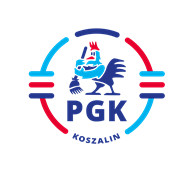 Nr postępowania:       2021/BZP 00125067/01Nr referencyjny    28Identyfikator postępowania      ocds-148610-c113c5bd-eb88-11eb-b885-f28f91688073PRZEDSIĘBIORSTWO GOSPODARKI KOMUNALNEJ SPÓŁKA Z O.O. W KOSZALINIE   75 -724 KOSZALIN    UL. KOMUNALNA 5SPECYFIKACJA  WARUNKÓW ZAMÓWIENIA Postępowanie o udzielenie zamówienia publicznego prowadzone w trybie podstawowym bez przeprowadzenia negocjacji,  na podstawie wymagań zawartych  w art. 275 pkt 1 ustawy z dnia 11 września 2019 r. Prawo zamówień publicznych (Dz.U. z 2021 r. poz. 1129 z późn. zm.) zwanej dalej Ustawą PZP,na „Wykonanie remontu nawierzchni skrzyżowania przy wadze dolnej na terenieRegionalnego Zakładu Odzysku Odpadów w Sianowie, ul. Łubuszan 80 – ETAP I”CPV 45111200-0 - Roboty w zakresie przygotowania terenu pod budowę i roboty ziemneCPV 45233200-1 - Roboty w zakresie różnych nawierzchniCPV 45233140-2 - Roboty drogoweCPV 45233223-8 - Wymiana nawierzchni drogowej			            Zatwierdził:  	                                     Tomasz  Uciński            Anabelle  Marcińczak        	Koszalin, dnia 22 lipca 2021 r.  SPECYFIKACJI  WARUNKÓW ZÓWIENIAZAWARTOŚĆ :Rozdział I  Instrukcja dla Wykonawców Rozdział II Opis Przedmiotu ZamówieniaRozdział III Wzór umowy z załącznikami:Załącznik nr A do Umowy – Informacja dotycząca przetwarzania danych osobowych Załącznik nr B do Umowy – Porozumienie o współpracy pracodawcówZałącznik nr C do Umowy – Wymagania dla podwykonawców w zakresie BHPRozdział IV Formularz ofertowy Rozdział V Załączniki do SWZ:Załącznik nr 1 - Oświadczenie składane przez Wykonawcę na podstawie art. 125 ust. 1 Ustawy PZP o niepodleganiu wykluczeniu oraz spełnianiu warunków udziału w postępowaniu. Załącznik nr 2  - Oświadczenie dotyczące podwykonawcy niebędącego podmiotem, na którego zasoby powołuje się Wykonawca.Załącznik nr 3 - Oświadczenie składane na podstawie art. 108 ust. 1 pkt. 5 
Ustawy PZP. 4.   Załącznik  nr  4 -  Wykaz  osób  do realizacji zamówienia.  5.   Załącznik nr 5 - Wykaz  wykonanych robót budowlanych.  Rozdział IInstrukcja dla WykonawcówZamawiający 1.1.	Przedsiębiorstwo Gospodarki Komunalnej Spółka z o.o. w Koszalinie, 
75 -724 Koszalin ul. Komunalna 5, tel. 94/348-44-44 fax. 94/348-44-34 e-mail pgk@pgkkoszalin.pl lub anna.pienkowska@pgkkoszalin.pl NIP: 669-05-05-783,  
REGON: 330253984, Adres strony internetowej: http://www.pgkkoszalin.pl/ Adres profilu nabywcy: https://platformazakupowa.pl/pn/pgk_koszalin/proceedings   (dedykowana platforma zakupowa do obsługi komunikacji w formie elektronicznej pomiędzy Zamawiającym a Wykonawcami oraz składania ofert)Tryb udzielenia zamówienia
2.1. Postępowanie o udzielenie zamówienia publicznego prowadzone jest w trybie podstawowym bez przeprowadzenia negocjacji na mocy 
art. 275 pkt 1 Ustawy z dnia 11 września 2019 roku Prawo Zamówień Publicznych  ( Dz. U. z 2021 r. poz. 1129)  zwanej dalej ustawą Pzp oraz  Specyfikacji Warunków Zamówienia, zwanej  dalej SWZ. 2.2. Zamawiający  nie  przewiduje  wyboru  najkorzystniejszej  oferty  
z  możliwością prowadzenia negocjacji.2.3. Zamawiający nie przewiduje aukcji elektronicznej. 2.4. Zamawiający nie przewiduje złożenia oferty w postaci katalogów elektronicznych.2.5. Zamawiający nie prowadzi postępowania w celu zawarcia umowy ramowej.2.6. Zamawiający nie zastrzega możliwości ubiegania się o udzielenie zamówienia wyłącznie przez Wykonawców, o których mowa w art. 94 ustawy Pzp. 2.7. Zamawiający nie przewiduje podziału zamówienia na części .               2.8. Podstawa prawna opracowania specyfikacji warunków zamówienia:Prawo zamówień publicznych (Dz.U. z 2021 r. poz. 1129 ) Ustawa z dnia 
23 kwietnia 1964 r. Kodeks Cywilny (t.j. Dz. U. z 2020 r. poz. 1740  ze zm.) - jeżeli przepisy ustawy Pzp nie stanowią inaczej.Rozporządzenie Ministra Rozwoju Pracy i Technologii z dnia 23 grudnia 2020 roku 
w sprawie podmiotowych środków dowodowych oraz innych dokumentów 
lub oświadczeń, jakich może żądać Zamawiający od Wykonawcy (Dz.U.2020 r. poz. 2415).Rozporządzenie Prezesa Rady Ministrów z dnia 30 grudnia 2020 roku w sprawie sposobu sporządzania i przekazywania informacji oraz wymagań technicznych dla dokumentów elektronicznych oraz środków komunikacji elektronicznej w postępowaniu o udzielenie zamówienia publicznego lub konkursie (Dz.U.2020 r. poz. 2452).Przedmiot zamówienia 3.1 „Wykonanie remontu nawierzchni skrzyżowania przy wadze dolnej na terenieRegionalnego Zakładu Odzysku Odpadów w Sianowie, ul. Łubuszan 80 – ETAP I”3.2.	Oznaczenie wg Wspólnego Słownika Zamówień CPV:CPV 45111200-0 - Roboty w zakresie przygotowania terenu pod budowę i roboty ziemneCPV 45233200-1 - Roboty w zakresie różnych nawierzchniCPV 45233140-2 - Roboty drogoweCPV 45233223-8 - Wymiana nawierzchni drogowej3.3.	Miejsce realizacji zamówienia: Sianów  3.4.	Rodzaj zamówienia: Robota budowlana 3.5.	Przedmiot zamówienia obejmuje:      Szczegółowy opis  i zakres przedmiotu zamówienia zawarty został w   Rozdziale II  SWZ. 4.	Zamówienia o których mowa w art.  214 ust.  1 pkt 7) Ustawy PZP:             Nie przewiduje sięTermin wykonania zamówienia:Termin rozpoczęcia: po przekazaniu placu budowy.Zamawiający wymaga, aby zamówienie zostało zrealizowane w terminie do: 20.09.2021r.W terminie, o których mowa w pkt. 5.2. Wykonawca jest zobowiązany do wykonania przedmiotu umowy w całości, przeprowadzenia niezbędnych prób, pomiarów, sprawdzeń i zgłoszenia do odbioru wykonanych robót, odbiorów wewnętrznych potwierdzonych przez Inspektora Nadzoru Inwestorskiego wyznaczonego przez Zamawiającego potwierdzone pisemnym protokołem odbioru prac.                                  Miejsce realizacji zamówienia: Regionalny Zakład Odzysku Odpadówul. Łubuszan 80, 76 – 004 Sianów6.	Warunki udziału w postępowaniu :6.1. O udzielenie zamówienia mogą ubiegać się Wykonawcy, którzy:1) nie podlegają wykluczeniu;2) spełniają warunki udziału w postępowaniu określone przez Zamawiającego 
w ogłoszeniu o zamówieniu i niniejszej SWZ, tj. art. 112 ust. 2 pkt 3 i 4  :Zamawiający wymaga wykazania przez Wykonawcę spełnienia warunku określonego 
w art. 112 ust. 2 pkt 3 ustawy Pzp dotyczącego sytuacji ekonomicznej lub finansowej,  tj.:Wykonawca posiada ubezpieczenie od odpowiedzialności cywilnej z tytułu prowadzonej działalności gospodarczej na sumę ubezpieczenia nie mniejszą niż 100 tysięcy złotych przez cały okres trwania umowy.Zamawiający wymaga wykazania przez Wykonawcę spełnienia warunku określonego w art. 112 ust. 2 pkt 4 ustawy Pzp dotyczącego zdolności technicznej i zawodowej, tj.: Wykonawca  w okresie ostatnich pięciu lat przed upływem terminu składania ofert, a jeżeli okres prowadzenia działalności jest krótszy — w tym okresie, wykonał roboty budowlane odpowiadające swoim rodzajem i wartością robotom stanowiącym przedmiot zamówienia, tj. wykonał co najmniej dwie roboty polegające na budowie lub remoncie nawierzchni drogi z betonu asfaltowego o wartości nie mniejszej niż 200.000,00 zł (netto) każda.Wykonawca dysponuje co najmniej 1 osobą pełniącą funkcje kierownika robót z uprawnieniami budowlanymi w specjalności drogowej.Uwagi dla Wykonawcy:1.Wykonawca zobowiązany jest do zatrudniania przez czas trwania umowy na podstawie umowy o pracę wszystkich osób, wykonujących czynności objęte zakresem niniejszego przedmiotu umowy, tj w szczególności:- wykonujących roboty rozbiórkowe,- wykonujących roboty ziemne,- wykonujących układanie warstw konstrukcyjnych drogi,- wykonujących układanie  nawierzchni drogowej. 2.Wykonawca zobowiązany jest do wyposażenia pracowników wykonujących   Przedmiot Umowy w jednolite ubranie lub kamizelkę, oznakowane emblematem (nadrukiem) zawierającym logo lub nazwę firmy oraz we wszelkie wymagane przepisami środki ochrony osobistej, niezbędnych do jego realizacji. Odzież musi posiadać elementy odblaskowe.6.2. Zamawiający uzna w/w  warunki za spełnione, jeżeli Wykonawca wykaże się a. posiadaniem polisy ubezpieczeniowej prowadzonej działalności gospodarczej na sumę ubezpieczenia nie mniejszą niż 100 tysięcy złotych przez cały okres trwania umowy.b. dysponowaniem osobami do realizacji zamówienia określonymi w punkcie   6.1. ppkt b  c. wykonaniem robót budowlanych określonych w punkcie  6.1 ppkt b7.	Podstawy wykluczenia z postępowania  Z postępowania o udzielenie zamówienia wyklucza się Wykonawców, w stosunku 
do których zachodzi którakolwiek :A.  z okoliczności wskazanych w art.108 ust.1 ustawy Pzp tj.:7.1. Z postępowania o udzielenie zamówienia wyklucza się wykonawcę:1) będącego osobą fizyczną, którego prawomocnie skazano za przestępstwo:a) udziału w zorganizowanej grupie przestępczej albo związku mającym na celu popełnienie przestępstwa lub przestępstwa skarbowego, o którym mowa w art. 258 Kodeksu karnego,b) handlu ludźmi, o którym mowa w art. 189a Kodeksu karnego,c) o którym mowa w art. 228–230a, art. 250a Kodeksu karnego lub w art. 46 
lub art. 48 ustawy z dnia 25 czerwca 2010 r. o sporcied) finansowania przestępstwa o charakterze terrorystycznym, o którym mowa 
w art. 165a Kodeksu karnego, lub przestępstwo udaremniania lub utrudniania stwierdzenia przestępnego pochodzenia pieniędzy lub ukrywania ich pochodzenia, 
o którym mowa w art. 299 Kodeksu karnego,e) o charakterze terrorystycznym, o którym mowa w art. 115 § 20 Kodeksu karnego, lub mające na celu popełnienie tego przestępstwa,f) pracy małoletnich cudzoziemców, o którym mowa w art. 9 ust. 2 ustawy 
z dnia 15 czerwca 2012 r. o skutkach powierzania wykonywania pracy cudzoziemcom przebywającym wbrew przepisom na terytorium Rzeczypospolitej Polskiej (Dz. U. poz. 769), g) przeciwko obrotowi gospodarczemu, o których mowa w art. 296–307 Kodeksu karnego, przestępstwo oszustwa, o którym mowa w art. 286 Kodeksu karnego, przestępstwo przeciwko wiarygodności dokumentów, o których mowa 
w art. 270–277d Kodeksu karnego, lub przestępstwo skarbowe,h) o którym mowa w art. 9 ust. 1 i 3 lub art. 10 ustawy z dnia 15 czerwca 2012 r. 
o skutkach powierzania wykonywania pracy cudzoziemcom przebywającym wbrew przepisom na terytorium Rzeczypospolitej Polskiej – lub za odpowiedni czyn zabroniony określony w przepisach prawa obcego;2) jeżeli urzędującego członka jego organu zarządzającego lub nadzorczego, wspólnika spółki w spółce jawnej lub partnerskiej albo komplementariusza w spółce komandytowej lub komandytowo-akcyjnej lub prokurenta prawomocnie skazano 
za przestępstwo, o którym mowa w pkt 1;3) wobec którego wydano prawomocny wyrok sądu lub ostateczną decyzję administracyjną o zaleganiu z uiszczeniem podatków, opłat lub składek 
na ubezpieczenie społeczne lub zdrowotne, chyba że wykonawca odpowiednio przed upływem terminu do składania wniosków o dopuszczenie do udziału 
w postępowaniu albo przed upływem terminu składania ofert dokonał płatności należnych podatków, opłat lub składek na ubezpieczenie społeczne lub zdrowotnewraz z odsetkami lub grzywnami lub zawarł wiążące porozumienie w sprawie spłaty tych należności;4) wobec którego orzeczono zakaz ubiegania się o zamówienia publiczne;5) jeżeli zamawiający może stwierdzić, na podstawie wiarygodnych przesłanek, 
że wykonawca zawarł z innymi wykonawcami porozumienie mające na celu zakłócenie konkurencji, w szczególności jeżeli należąc do tej samej grupy kapitałowej w rozumieniu ustawy z dnia 16 lutego 2007 r. o ochronie konkurencji 
i konsumentów, złożyli odrębne oferty, oferty częściowe lub wnioski o dopuszczenie do udziału w postępowaniu, chyba że wykażą, że przygotowali te oferty lub wnioski niezależnie od siebie;6) jeżeli, w przypadkach, o których mowa w art. 85 ust. 1, doszło do zakłócenia konkurencji wynikającego z wcześniejszego zaangażowania tego wykonawcy 
lub podmiotu, który należy z wykonawcą do tej samej grupy kapitałowej 
w rozumieniu ustawy z dnia 16 lutego 2007 r. o ochronie konkurencji i konsumentów, chyba że spowodowane tym zakłócenie konkurencji może być wyeliminowane w inny sposób niż przez wykluczenie wykonawcy z udziału w postępowaniu o udzielenie zamówienia.B.  z okoliczności wskazanych w art. 109 ust. 1 pkt. 4 Pzp, tj.: w stosunku do którego otwarto likwidację, ogłoszono upadłość, którego aktywami zarządza likwidator lub sąd, zawarł układ z wierzycielami, którego działalność gospodarcza jest zawieszona albo znajduje się on w innej tego rodzaju sytuacji wynikającej z podobnej procedury przewidzianej w przepisach miejsca wszczęcia tej procedury;7.2. Wykonawca może zostać wykluczony przez zamawiającego na każdym etapie postępowania o udzielenie zamówienia. 8.	Oświadczenia i dokumenty, jakie Wykonawcy są zobowiązani dostarczyć zamawiającemu w celu potwierdzenia spełniania warunków udziału w postępowaniu oraz wykazania braku podstaw wykluczenia .8.1.Do oferty Wykonawca zobowiązany jest dołączyć aktualne na dzień składania ofert oświadczenie o spełnianiu warunków udziału w postępowaniu oraz o braku podstaw  wykluczenia z postępowania -załącznik nr 1  do  SWZ;8.2.Informacje zawarte w oświadczeniu, o którym mowa w pkt 8.1 powyżej stanowią wstępne potwierdzenie, że Wykonawca nie podlega wykluczeniu oraz spełnia warunki udziału w postępowaniu.8.3. W zakresie nieuregulowanym ustawą Pzp lub niniejszą SWZ do oświadczeń 
i dokumentów składanych przez Wykonawcę w postępowaniu zastosowanie mają 
w szczególności przepisy rozporządzenia Ministra Rozwoju Pracy i Technologii 
z dnia 23 grudnia 2020 roku w sprawie podmiotowych środków dowodowych oraz innych dokumentów lub oświadczeń, jakich może żądać Zamawiający od Wykonawcy.8.4. Zamawiający wezwie Wykonawcę, którego oferta zostanie oceniona najwyżej, do złożenia w wyznaczonym terminie, nie krótszym niż 5 dni od dnia wezwania, podmiotowych środków dowodowych, aktualnych na dzień ich złożenia.Podmiotowe środki dowodowe wymagane od wykonawcy, o których mowa 
powyżej obejmują:8.4.1.Oświadczenie Wykonawcy w zakresie art. 108 ust. 1 pkt 5)  ustawy Pzp, o braku przynależności do tej samej grupy kapitałowej, w rozumieniu ustawy z dnia 16 lutego 2007 roku o ochronie konkurencji i konsumentów, z innym Wykonawcą, który złożył odrębną ofertę, ofertę częściową lub wniosek o dopuszczenie do udziału w postępowaniu, albo oświadczenia o przynależności do tej samej grupy kapitałowej wraz z dokumentami lub informacjami potwierdzającymi przygotowanie oferty, oferty częściowej lub wniosku o dopuszczenie do udziału w postępowaniu niezależnie od innego wykonawcy należącego do tej samej grupy kapitałowej - załącznik nr 3 do  SWZ;8.4.2. Odpis lub informacja z Krajowego Rejestru Sądowego lub z Centralnej Ewidencji i Informacji o Działalności Gospodarczej, w zakresie art. 109 ust. 1 pkt 4 ustawy, sporządzonych nie wcześniej niż 3 miesiące przed jej złożeniem, jeżeli odrębne przepisy wymagają wpisu do rejestru lub ewidencji;8.4.5. Polisa ubezpieczeniowa od odpowiedzialności cywilnej z tytułu prowadzonej działalności8.4.6. Wykaz  osób  do realizacji zamówienia   - Załącznik nr 4 do SWZ8.4.7. Wykaz  wykonanych robót budowlanych -  Załącznik nr 5 do SWZ UWAGA ! Jeżeli Wykonawca ma siedzibę lub miejsce zamieszkania poza terytorium Rzeczypospolitej Polskiej, zamiast dokumentu, o którym mowa w pkt. 8.4.2., składadokument lub dokumenty wystawione w kraju, w którym wykonawca ma siedzibę 
lub miejsce zamieszkania, potwierdzające odpowiednio, że nie otwarto jego likwidacji, nie ogłoszono upadłości, jego aktywami nie zarządza likwidator lub sąd, nie zawarł układu z wierzycielami, jego działalność gospodarcza nie jest zawieszona ani nie znajduje się on w innej tego rodzaju sytuacji wynikającej z podobnej procedury przewidzianej w przepisach miejsca wszczęcia tej procedury. Dokument, o którym mowa powyżej, powinien być wystawiony nie wcześniej niż 3 miesiące przed jego złożeniem.Jeżeli w kraju, w którym Wykonawca ma siedzibę lub miejsce zamieszkania, 
nie wydaje się dokumentów, o których mowa w pkt. 8.4.2., zastępuje się je w całości lub części dokumentem zawierającym odpowiednio oświadczenie Wykonawcy, 
ze wskazaniem osoby albo osób uprawnionych do jego reprezentacji, 
lub oświadczenie osoby, której dokument miał dotyczyć złożone pod przysięgą,
lub jeżeli w kraju, w którym Wykonawca ma siedzibę lub miejsce zamieszkania 
nie ma przepisów o oświadczeniu pod przysięgą, złożone przed organem sądowym lub administracyjnym, notariuszem, organem samorządu zawodowego 
lub gospodarczego właściwym ze względu na siedzibę lub miejsce zamieszkania Wykonawcy9.	Poleganie na zasobach innych podmiotów w celu potwierdzenia spełniania warunków udziału w postępowaniu. Wykonawca w celu potwierdzenia spełniania warunków udziału w postępowaniu, o których mowa w Rozdziale I pkt 6 SWZ, w stosownych sytuacjach, może polegać na zdolnościach technicznych lub zawodowych lub sytuacji finansowej lub ekonomicznej podmiotów udostępniających zasoby, niezależnie od charakteru prawnego łączących go z nim stosunków prawnych.Wykonawca, który polega na zdolnościach lub sytuacji podmiotów udostępniających zasoby,  składa, wraz z ofertą, ZOBOWIĄZANIE podmiotu udostępniającego zasoby do oddania Wykonawcy do dyspozycji niezbędnych zasobów na potrzeby realizacji zamówienia* lub inny podmiotowy środek dowodowy potwierdzający, że Wykonawca realizując zamówienie, będzie dysponował niezbędnymi zasobami tych podmiotów.Wykonawca, w przypadku polegania na zdolnościach lub sytuacji podmiotów udostępniających zasoby, składa wraz z Oświadczeniem, o którym mowa w Rozdziale I pkt 8.1 SWZ, także OŚWIADCZENIE podmiotu udostępniającego zasoby, o którym mowa w art. 125 ust. 5 ustawy PZP , według wzoru określonego  w załączniku nr 1 do SWZ , potwierdzające brak podstaw wykluczenia tego podmiotu oraz odpowiednio spełnianie warunków udziału w postępowaniu, w zakresie, w jakim Wykonawca powołuje się na jego zasoby. Zamawiający żąda od Wykonawcy, który polega na zdolnościach technicznych lub zawodowych lub sytuacji finansowej lub ekonomicznej podmiotów udostępniających zasoby na zasadach określonych w art. 118 ustawy PZP, przedstawienia podmiotowych środków dowodowych, o których mowa w Rozdziale I pkt 8.4 SWZ, dotyczących tych podmiotów potwierdzających, że nie zachodzą wobec tych podmiotów podstawy wykluczenia z postępowania.Do podmiotów udostępniających zasoby na zasadach określonych w art. 118 ustawy PZP, mających siedzibę lub miejsce zamieszkania poza terytorium Rzeczypospolitej Polskiej zapisy w Rozdziale I pkt 7 SWZ stosuje się odpowiednio.Jeżeli zdolności techniczne lub zawodowe, sytuacja ekonomiczna lub finansowa podmiotu udostępniającego zasoby nie potwierdzają spełniania przez Wykonawcę warunków udziału w postępowaniu lub zachodzą wobec tego podmiotu podstawy wykluczenia, Zamawiający zażąda, aby Wykonawca w terminie określonym przez Zamawiającego:6.1) zastąpił ten podmiot innym podmiotem lub podmiotami albo6.2) wykazał, że samodzielnie spełnia warunki udziału w postępowaniu.W odniesieniu do warunków dotyczących wykształcenia, kwalifikacji zawodowych 
lub doświadczenia Wykonawcy mogą polegać na zdolnościach podmiotów udostępniających zasoby, jeśli podmioty te wykonają roboty budowlane lub usługi, do realizacji których te zdolności są wymagane.Podmiot, który zobowiązał się do udostępnienia zasobów, odpowiada solidarnie z Wykonawcą, który polega na jego sytuacji finansowej lub ekonomicznej, za szkodę poniesioną przez Zamawiającego powstałą wskutek nieudostępnienia tych zasobów, chyba że za nieudostępnienie zasobów podmiot ten nie ponosi winy.Wykonawca nie może, po upływie terminu składania ofert, powoływać się na zdolności lub sytuację podmiotów udostępniających zasoby, jeżeli na etapie składania ofert nie polegał on w danym zakresie na zdolnościach lub sytuacji podmiotów udostępniających zasoby.* ZOBOWIĄZANIE PODMIOTU UDOSTĘPNIAJĄCEGO ZASOBY musi potwierdzać, że stosunek łączący Wykonawcę z podmiotem udostępniającym zasoby gwarantuje rzeczywisty dostęp do tych zasobów oraz musi określać w szczególności:- zakres dostępnych Wykonawcy zasobów podmiotu udostępniającego zasoby;- sposób i okres udostępnienia Wykonawcy i wykorzystania przez niego zasobów podmiotu udostępniającego te zasoby przy wykonywaniu zamówienia;- czy i w jakim zakresie podmiot udostępniający zasoby, na zdolnościach którego Wykonawca polega w odniesieniu do warunków udziału w postępowaniu dotyczących wykształcenia, kwalifikacji zawodowych lub doświadczenia, zrealizuje roboty budowlane lub usługi, których wskazane zdolności dotyczą10.	Informacja dla Wykonawców wspólnie ubiegających się o udzielenie zamówienia.  10.1. Wykonawcy wspólnie ubiegający się o udzielenie zamówienia ustanawiają pełnomocnika do reprezentowania ich w postępowaniu albo do reprezentowania ich w postępowaniu i zawarcia umowy.10.2. Pełnomocnictwo, o którym mowa w pkt. 1 należy dołączyć do oferty.10.3. Wszelką korespondencję w postępowaniu zamawiający kieruje 
do pełnomocnika. 10.4. Sposób składania dokumentów przez wykonawców wspólnie ubiegających się
o udzielenie zamówienia został określony w punkcie 8. Rozdział I  SWZ.10.5. Wspólnicy spółki cywilnej są wykonawcami wspólnie ubiegającymi się 
o udzielenie zamówienia i mają do nich zastosowanie zasady określone w pkt 1 – 4.10.6. Przed zawarciem umowy wykonawcy wspólnie ubiegający się o udzielenie zamówienia będą mieli obowiązek przedstawić zamawiającemu kopię umowy regulującej współpracę tych wykonawców, zawierającą, co najmniej:1)	zobowiązanie do realizacji wspólnego przedsięwzięcia gospodarczego obejmującego swoim zakresem realizację przedmiotu zamówienia,2)	określenie zakresu działania poszczególnych stron umowy,3)	czas obowiązywania umowy, który nie może być krótszy, niż okres obejmujący realizację zamówienia.10.7. W przypadku, o którym mowa w art. 117 ust. 4 ustawy wykonawcy wspólnie ubiegający się o udzielenie zamówienia składają wraz z oferta oświadczenie, z którego wynika, które roboty budowlane, dostawy lub usługi wykonają poszczególni wykonawcy.11.	Informacje o środkach komunikacji elektronicznej, przy użyciu których Zamawiający będzie komunikował się z Wykonawcami oraz informacje 
o wymaganiach technicznych i organizacyjnych sporządzania, wysyłania i odbierania korespondencji elektronicznej. 11.1.	Informacje ogólne11.1.1.	Komunikacja w postępowaniu o udzielenie zamówienia, w tym składanie ofert, wymiana informacji oraz przekazywanie dokumentów lub oświadczeń między Zamawiającym, a Wykonawcą, z uwzględnieniem wyjątków określonych w ustawie Pzp, odbywa się przy użyciu środków komunikacji elektronicznej. Przez środki komunikacji elektronicznej rozumie się środki komunikacji elektronicznej zdefiniowane w ustawie z dnia 18 lipca 2002 roku o świadczeniu usług drogą elektroniczną.11.1.2.	Ofertę, oświadczenia, o których mowa w art. 125 ust. 1 ustawy Pzp, podmiotowe środki dowodowe, pełnomocnictwa, zobowiązanie podmiotu udostępniającego zasoby sporządza się w postaci elektronicznej, w ogólnie dostępnych formatach danych, w szczególności w formatach .txt, .rtf, .pdf, .doc, .docx, .odt. Ofertę, a także oświadczenie o jakim mowa w pkt 8.1 składa się, pod rygorem nieważności, w formie elektronicznej opatrzonej kwalifikowanym podpisem elektronicznym, podpisem zaufanym lub podpisem osobistym.11.1.3.	W przedmiotowym postępowaniu komunikacja pomiędzy Zamawiającym a Wykonawcami, w szczególności składanie oświadczeń, wniosków, zawiadomień oraz przekazywanie informacji odbywa się przy użyciu środków komunikacji elektronicznej za pośrednictwem strony : https://platformazakupowa.pl/pn/pgk_koszalin/proceedings   zwanej dalej Platformą. Wykonawcy winni zapoznać się z regulaminem Platformy, znajdującym się na stronie https://platformazakupowa.pl/strona/1-regulamin, oraz Instrukcjami dla Wykonawców: link: https://platformazakupowa.pl/strona/45-instrukcje  ,  w którym zawarto wymagania techniczne i organizacyjne wysyłania i odbierania dokumentów elektronicznych, elektronicznych kopii dokumentów i oświadczeń oraz informacji przekazywanych przy ich użyciu.11.1.4.	Wykonawca zamierzający wziąć udział w postępowaniu o udzielenie zamówienia publicznego,  powinien posiadać konto na Platformie. Rejestracja i konto na Platformie jest darmowe. Sposób założenia konta opisany został w instrukcji znajdującej się pod linkiem: https://docs.google.com/document/d/1CETIe4hPE_fnKCUjWGpnw9yWhdbtc0YTlqtgUxMAwRo/edit Wykonawca posiadający konto na Platformie ma dostęp do formularzy: złożenia, zmiany, wycofania oferty oraz do formularza do komunikacji.11.1.5.	Za datę przekazania oferty, wniosków, zawiadomień, dokumentów elektronicznych, oświadczeń lub elektronicznych kopii dokumentów lub oświadczeń oraz innych informacji przyjmuje się datę ich przekazania na strony https://platformazakupowa.pl/pn/pgk_koszalin/proceedings     11.1.6.	Osobą uprawnioną do porozumiewania się z Wykonawcami 
jest Pani Anna Pieńkowska.  11.1.7.	W korespondencji kierowanej do Zamawiającego Wykonawcy powinni posługiwać się numerem przedmiotowego postępowania.11.1.8.	Zamawiający może również komunikować się z Wykonawcami za pomocą poczty elektronicznej, email: anna.pienkowska@pgkkoszalin.pl 11.1.9.	Dokumenty elektroniczne, składane są przez Wykonawcę 
za pośrednictwem „platformy zakupowej” jako załączniki. 11.2.	Przycisk na platformie zakupowej   “Wyślij wiadomość do zamawiającego” służy do: •	Zadawania pytań Zamawiającemu,•	Odpowiedzi na wezwanie do uzupełnienia oferty lub złożenia wyjaśnień,•	Przesłania odwołania/inne.11.2.1. Zamawiający preferuje komunikację elektroniczną.11.2.2. Komunikacja ustna dopuszczalna jest tylko w odniesieniu do informacji, które nie są istotne, w szczególności nie dotyczą ogłoszenia o zamówieniu lub dokumentów zamówienia oraz ofert, o ile jej treść jest udokumentowana. 11.2.3. Zamawiający będzie pisemnie dokumentował treść rozmów telefonicznych 
z wykonawcą.Właściwości techniczne urządzenia elektronicznego do składania ofert 
- administrator platformy zakupowej pod adresem: www.platformazakupowa.pl. 11.2.4.	Sposób sporządzenia dokumentów elektronicznych musi być zgody 
z wymaganiami określonymi w rozporządzeniu Prezesa Rady Ministrów z dnia 30 grudnia 2020 roku w sprawie sposobu sporządzania i przekazywania informacji oraz wymagań technicznych dla dokumentów elektronicznych oraz środków komunikacji elektronicznej w postępowaniu o udzielenie zamówienia publicznego lub konkursie oraz rozporządzeniu Ministra Rozwoju, Pracy i Technologii z dnia 23 grudnia 2020 roku w sprawie podmiotowych środków dowodowych oraz innych dokumentów lub oświadczeń, jakich może żądać zamawiający od wykonawcy.11.2.5.	Wykonawca może zwrócić się do Zamawiającego z wnioskiem 
o wyjaśnienie treści SWZ.12.	Opis sposobu przygotowania ofert oraz wymagania formalne dotyczące składanych oświadczeń i dokumentów. 12.1.	Wykonawca może złożyć tylko jedną ofertę.12.2.	Treść oferty musi odpowiadać treści SWZ.12.3.	Ofertę składa się na Formularzu Ofertowym -  Rozdział IV SWZ 
Wraz z ofertą Wykonawca jest zobowiązany złożyć:•	Załącznik nr 1do SWZ -  Oświadczenie składane przez Wykonawcę na podstawie 
art. 125 ust. 1 Ustawy Pzp o niepodleganiu wykluczeniu oraz spełnianiu warunków udziału w postępowaniu •	Dokumenty, z których wynika prawo do podpisania oferty; odpowiednie pełnomocnictwa (jeżeli dotyczy).Załącznik nr 2 do SWZ - Oświadczenie dotyczące podwykonawcy niebędącego podmiotem, na którego zasoby powołuje się Wykonawca.Dowód wniesienia wadium Zamawiający wezwie Wykonawcę, którego oferta zostanie oceniona najwyżej, do złożenia w wyznaczonym terminie, nie krótszym niż 5 dni od dnia wezwania,  niżej wymienionych podmiotowych środków dowodowych, aktualnych na dzień ich złożenia, tj. :    1.Oświadczenie Wykonawcy w zakresie art. 108 ust. 1 pkt 5)  ustawy Pzp, o braku przynależności do tej samej grupy kapitałowej, w rozumieniu ustawy z dnia 16 lutego 2007 roku o ochronie konkurencji i konsumentów, z innym Wykonawcą, który złożył odrębną ofertę, ofertę częściową lub wniosek o dopuszczenie do udziału w postępowaniu, albo oświadczenia o przynależności do tej samej grupy kapitałowej wraz z dokumentami lub informacjami potwierdzającymi przygotowanie oferty, oferty częściowej lub wniosku o dopuszczenie do udziału w postępowaniu niezależnie od innego wykonawcy należącego do tej samej grupy kapitałowej - załącznik nr 3 do  SWZ;2. Odpis lub informacja z Krajowego Rejestru Sądowego lub z Centralnej Ewidencji i Informacji o Działalności Gospodarczej, w zakresie art. 109 ust. 1 pkt 4 ustawy, sporządzonych nie wcześniej niż 3 miesiące przed jej złożeniem, jeżeli odrębne przepisy wymagają wpisu do rejestru lub ewidencji;    2. Polisa ubezpieczeniowa    3. Wykaz  osób  do realizacji zamówienia   - Załącznik nr 4 do SWZ    4. Wykaz  wykonanych robót budowlanych -  Załącznik nr 5 do SWZ 12.4.	Oferta powinna być podpisana przez osobę upoważnioną do reprezentowania Wykonawcy, zgodnie z formą reprezentacji Wykonawcy określoną w rejestrze lub innym dokumencie, właściwym dla danej formy organizacyjnej Wykonawcy albo przez upełnomocnionego przedstawiciela Wykonawcy.12.5.	Oferta oraz pozostałe oświadczenia i dokumenty, dla których Zamawiający określił wzory w formie formularzy zamieszczonych w załącznikach do SWZ,  zaleca  się aby złożone zostały zgodnie z wzorami zamieszczonymi w SWZ.12.6.	Ofertę składa się pod rygorem nieważności w formie elektronicznej opatrzonej kwalifikowanym podpisem elektronicznym, podpisem zaufanym lub podpisem osobistym.12.7.	Oferta powinna być sporządzona w języku polskim. Każdy dokument składający się na ofertę powinien być czytelny.12.8.	Jeśli oferta zawiera informacje stanowiące tajemnicę przedsiębiorstwa w rozumieniu ustawy z dnia 16 kwietnia 1993 roku o zwalczaniu nieuczciwej konkurencji, Wykonawca wraz z przekazaniem takich informacji powinien  zastrzec, że nie mogą one być udostępnione oraz wykazać, iż zastrzeżone informacje stanowią tajemnicę przedsiębiorstwa.12.9.	Sposób złożenia oferty, opisany został pod linkiem https://drive.google.com/file/d/1Kd1DttbBeiNWt4q4slS4t76lZVKPbkyD/view 12.10.	Jeżeli  dokumenty  elektroniczne,  przekazywane  przy  użyciu  środków  komunikacji elektronicznej,	zawierają informacje stanowiące tajemnicę przedsiębiorstwa w rozumieniu przepisów ustawy z dnia 16 kwietnia 1993 roku 
o zwalczaniu nieuczciwej konkurencji, Wykonawca, w celu utrzymania w poufności tych informacji, przekazuje je w wydzielonym i odpowiednio oznaczonym pliku, a następnie umieszcza w odpowiednim polu formularza „Tajemnica przedsiębiorstwa”12.11.	Do oferty należy dołączyć oświadczenie o niepodleganiu wykluczeniu, spełnianiu warunków udziału w postępowaniu w formie elektronicznej opatrzonej kwalifikowanym podpisem elektronicznym, podpisem zaufanym lub podpisem osobistym, a następnie przesłać wraz z plikami stanowiącymi ofertę.12.12.	Oferta może być złożona tylko do upływu terminu składania ofert.12.13.	Wykonawca może przed upływem terminu do składania ofert wycofać ofertę  za pośrednictwem: https://platformazakupowa.pl/pn/pgk_koszalin/proceedings        12.14.	Wykonawca po upływie terminu do składania ofert nie może skutecznie dokonać zmiany ani wycofać złożonej oferty.12.15.	Podmiotowe środki dowodowe lub inne dokumenty, w tym dokumenty potwierdzające umocowanie do reprezentowania, sporządzone w języku obcym przekazuje się wraz z tłumaczeniem na język polski.12.16.	Wszystkie koszty związane z uczestnictwem w postępowaniu, w szczególności z przygotowaniem i złożeniem oferty ponosi Wykonawca składający ofertę. Zamawiający nie przewiduje zwrotu kosztów udziału w postępowaniu.12.17. W celu potwierdzenia, że osoba działająca w imieniu wykonawcy jest umocowana do jego reprezentowania, zamawiający żąda od wykonawcy odpisu 
lub informacji z Krajowego Rejestru Sądowego, Centralnej Ewidencji i Informacji 
o Działalności Gospodarczej lub innego właściwego rejestru.Wykonawca nie jest zobowiązany do złożenia w/w dokumentów, jeżeli zamawiający może je uzyskać za pomocą bezpłatnych i ogólnodostępnych baz danych, o ile wykonawca wskazał dane umożliwiające dostęp do tych dokumentów w określonym miejscu formularza cenowegoW przypadku wskazania przez wykonawcę dostępności powyższych dokumentów pod określonymi adresami internetowymi ogólnodostępnych i bezpłatnych baz danych, zamawiający będzie żądał od wykonawcy przedstawienia tłumaczenia na język polski pobranych samodzielnie przez zamawiającego podmiotowych środków dowodowych.12.18. PEŁNOMOCNICTWO do reprezentowania Wykonawcy lub Wykonawców w przypadku, gdy:12.18.1. ofertę podpisuje inna osoba niż Wykonawca,12.18.2. ofertę składają wykonawcy ubiegający się wspólnie o udzielenie zamówienia publicznego którego treść winna wskazywać pełnomocnika oraz w potwierdzać jego umocowanie do reprezentowania wykonawców w postępowaniu lub do reprezentowania wykonawców w postępowaniu i zawarcia w ich imieniu umowy - dla ważności pełnomocnictwa wymaga się podpisu prawnie upoważnionych przedstawicieli każdego z wykonawców. Wszelka korespondencja będzie prowadzona wyłącznie z pełnomocnikiem.12.18.3. Pełnomocnictwo winno być złożone w formie oryginału podpisane kwalifikowanym podpisem elektronicznym, podpisem zaufanym lub podpisem osobistym lub poświadczone notarialnie.13.	Sposób obliczenia ceny Zamawiający ustala, że obowiązującym rodzajem wynagrodzenia w przedmiotowym zamówieniu jest wynagrodzenie ryczałtowe brutto w złotych polskich (PLN). Podstawa prawna: art. 632 ustawy z dnia 23 kwietnia 1964 r. Kodeks Cywilny (Dz. U. z 2020 r., poz. 1740 z późn. zm.). Cena oferty stanowić będzie sumę cen za wykonanie koniecznych do prawidłowego zakończenia realizacji przedmiotu zamówienia i ponoszonych przez Wykonawcę kosztów ich realizacji oraz innych elementów niezbędnych do zrealizowania całego przedmiotu zamówienia.Cena oferty stanowić będzie ryczałtowe i ostateczne wynagrodzenie Wykonawcy za wykonanie przedmiotu zamówienia. Wykonawca nie będzie mógł żądać podwyższenia wynagrodzenia, chociażby w czasie zawarcia umowy nie można było przewidzieć rozmiaru  kosztów robót. Cena podana w ofercie będzie wiążąca, stała i niezmienna przez cały okres realizacji zamówienia.Zamawiający informuje, że w wyniku realizacji umowy nie będą prowadzone rozliczenia w innych walutach niż PLN.Wykonawca w Formularzu ofertowym obowiązany jest podać cenę brutto, tj. łącznie z podatkiem VAT, za realizację całego przedmiotu zamówienia.Cenę należy podać w zapisie kwotowym oraz słownie z dokładnością do dwóch miejsc po przecinku.Cena powinna zawierać w sobie ewentualne opusty proponowane przez Wykonawcę 
(niedopuszczalne są żadne negocjacje cenowe).Jeżeli została złożona oferta, której wybór prowadziłby do powstania u Zamawiającego obowiązku podatkowego zgodnie z ustawą z dnia 11 marca 2004 r. o podatku od towarów i usług (Dz. U. z 2020 r., poz. 106 z późn. zm.), dla celów zastosowania kryterium ceny Zamawiający doliczy do przedstawionej w tej ofercie ceny kwotę podatku od towarów i usług, którą miałby obowiązek rozliczyć.W ofercie, o której mowa w ppkt 8, Wykonawca ma obowiązek:a. poinformowania Zamawiającego, że wybór jego oferty będzie prowadził do powstania u Zamawiającego obowiązku podatkowego;b. wskazania nazwy (rodzaju) towaru lub usługi, których dostawa lub świadczenie będą prowadziły do powstania obowiązku podatkowego;c. wskazania wartości towaru lub usługi objętego obowiązkiem podatkowym Zamawiającego, 
bez kwoty podatku;d. wskazania stawki podatku od towarów i usług, która zgodnie z wiedzą Wykonawcy, będzie miała zastosowanie.13.A. Wynagrodzenie. Warunki płatnościZamawiający zapłaci Wykonawcy wynagrodzenie  określone w formularzu ofertowym, obejmujące wszystkie czynności niezbędne do kompleksowej realizacji przedmiotu umowy, do których zobowiązany jest Wykonawca. Zapłata wynagrodzenia nastąpi przelewem na rachunek bankowy wskazany  w Formularzu Ofertowym. Bank: ……………… Nr rachunku:…………………Zamawiający zapłaci Wykonawcy wynagrodzenie w terminie do 30 dni od dnia doręczenia należycie sporządzonej faktur VAT.Każda zmiana numeru rachunków bankowych stron wymaga dla swej ważności zawarcia aneksu do niniejszej umowy.Zamawiający nie przewiduje rozliczeń w walucie obcej.14.	Wymagania dotyczące wadium.14.1.Wykonawca przystępujący do postępowania jest obowiązany wnieść wadium w wysokości:  2.000,00 zł. 14.2.Wadium wniesione w pieniądzu winno być przekazane na rachunek: PKO BP    S.A. nr 79 1020 2791 0000 7402 0289 7726 z dopiskiem: „Wadium – remont nawierzchni skrzyżowania  na terenie Regionalnego Zakładu Odzysku Odpadów w Sianowie – ETAP I”. 14.3.Potwierdzenie wpłaty wadium stanowi załącznik składany razem z ofertą. 14.4.Wadium wnosi się przed upływem terminu składania ofert i utrzymuje nieprzerwanie do dnia upływu terminu związania ofertą, z wyjątkiem przypadków, 
o których mowa w art. 98 ust. 1 pkt 2 i 3 oraz ust. 2 ustawy Pzp.       1) Zgodnie z art. 97 ust. 7 pkt 1-4 ustawy Pzp wadium może być wnoszone według
       wyboru  Wykonawcy w jednej lub kilku następujących formach: pieniądzu;gwarancjach bankowych;gwarancjach ubezpieczeniowych;poręczeniach udzielanych przez podmioty, o których mowa w art. 6b ust. 5 pkt 2 ustawy z dnia 9 listopada 2000 r. o utworzeniu Polskiej Agencji Rozwoju Przedsiębiorczości (Dz. U. z 2020r., poz. 299 z późn. zm.).2) Wniesienie wadium w pieniądzu przelewem na rachunek bankowy wskazany przez Zamawiającego będzie skuteczne z chwilą uznania tego rachunku bankowego kwotą wadium (tj. jeżeli wpływ środków pieniężnych na rachunek bankowy wskazany przez Zamawiającego nastąpi przed upływem terminu składania ofert).3) Wadium wnoszone w formie poręczeń lub gwarancji musi być złożone jako oryginał gwarancji lub poręczenia w formie elektronicznej i spełniać co najmniej poniższe wymagania:musi obejmować odpowiedzialność za wszystkie przypadki powodujące utratę wadium przez Wykonawcę określone w ustawie Pzp, bez potwierdzania tych okoliczności; z jej treści powinno jednoznacznej wynikać zobowiązanie gwaranta do zapłaty całej kwoty wadium;powinno być nieodwołalne i bezwarunkowe oraz płatne na pierwsze żądanie;termin obowiązywania poręczenia lub gwarancji nie może być krótszy niż termin związania ofertą (z zastrzeżeniem iż pierwszym dniem związania ofertą jest dzień składania ofert); w treści poręczenia lub gwarancji powinna znaleźć się nazwa oraz numer przedmiotowego postępowania oraz nr zadania, którego dotyczy;beneficjentem poręczenia lub gwarancji jest: Przedsiębiorstwo Gospodarki Komunalnej Sp. z o.o. w Koszalinie;w przypadku Wykonawców wspólnie ubiegających się o udzielenie zamówienia (art. 58 ustawy Pzp.), Zamawiający wymaga aby poręczenie lub gwarancja obejmowała swą treścią (tj. zobowiązanych z tytułu poręczenia lub gwarancji) wszystkich Wykonawców wspólnie ubiegających się o udzielenie zamówienia lub aby z jej treści wynikało, że zabezpiecza ofertę Wykonawców wspólnie ubiegających się o udzielenie zamówienia (konsorcjum).4) Gwarancje i poręczenia, o których mowa w art. 97 ust. 7 pkt 2-4 ustawy Pzp podlegać muszą prawu polskiemu. Wszystkie spory dotyczące gwarancji i poręczeń, o których mowa w art. 97 ust. 7 pkt 2-4 ustawy Pzp będą rozstrzygane zgodnie z prawem polskim przez sądy polskie. W przypadku, gdy Wykonawca wnosi wadium w formie gwarancji lub poręczeń, o których mowa w art. 97 ust. 7 pkt 2-4 ustawy Pzp w języku innym niż język polski, dokument gwarancji lub poręczenia należy złożyć wraz z tłumaczeniem na język polski. Gwarancje i poręczenia podlegać muszą prawu polskiemu, a wszystkie spory odnośnie gwarancji poręczeń będą rozstrzygane zgodnie z prawem polskim i poddane jurysdykcji sądu właściwego dla siedziby Zamawiającego. 5) Oferta wykonawcy, który nie wniesie wadium, wniesie wadium w sposób nieprawidłowy lub nie utrzyma wadium nieprzerwanie do upływu terminu związania ofertą lub złoży wniosek o zwrot wadium w przypadku, o którym mowa w art.98 ust. 2 pkt 3 ustawy Pzp. zostanie odrzucona.6) Zasady zwrotu oraz okoliczności zatrzymania wadium określa art. 98  ustawy Pzp.15.	Termin związania ofertą. 15.1. Wykonawca zgodnie z art. 307 ustawy Pzp będzie związany ofertą przez okres 
30 dni, tj. do dnia 07 września 2021 roku. Bieg terminu związania ofertą rozpoczyna się wraz z upływem terminu składania ofert.15.2. W przypadku gdy wybór najkorzystniejszej oferty nie nastąpi przed upływem terminu związania ofertą wskazanego w pkt 15.1 powyżej, Zamawiający przed upływem terminu związania ofertą zwróci się jednokrotnie do Wykonawców 
o wyrażenie zgody na przedłużenie tego terminu o wskazywany przez niego okres, nie dłuższy niż 30 dni. Przedłużenie terminu związania ofertą wymagać będzie złożenia przez Wykonawcę pisemnego oświadczenia o wyrażeniu zgody na przedłużenie terminu związania ofertą.16.	Sposób i termin składania i otwarcia ofert .16.1.	Ofertę należy złożyć poprzez platformę zakupową, o której mowa 
w pkt. 12 SWZ, do dnia   09 sierpnia 2021 roku, do godziny 08:00.16.2.	Otwarcie ofert nastąpi w dniu  09 sierpnia 2021 roku, o godzinie 08:30.16.3.	Otwarcie ofert nastąpi poprzez użycie mechanizmu do odszyfrowania dostępnego na platformie zakupowej.16.4.	Niezwłocznie po otwarciu ofert Zamawiający udostępni na stronie internetowej prowadzonego postępowania informacje wymagane zgodnie z art. 222 ust. 5 Ustawy PZP. 16.5.	Najpóźniej przed otwarciem ofert, Zamawiający w myśl art. 222 ust. 4 Ustawy PZP  udostępni na stronie internetowej prowadzonego postępowania informację o kwocie, jaką zamierza przeznaczyć na sfinansowanie zamówienia.17.	Kryteria wyboru i sposób oceny ofert .Przy wyborze oferty zamawiający będzie się kierował następującymi kryteriami:A - Cena (najkorzystniejsza) - 85 pkt.                                                           	 Cena oferty najniżej skalkulowanejLiczba punktów w kryterium „cena” = ------------------------------------------------------ x 85                                                                        	Cena oferty ocenianejLiczba punktów w kryterium „Cena” zostanie wyliczona wg. powyższego wzoru. 
W kryterium „Cena” najwyższą liczbę punktów otrzyma oferta niepodlegająca odrzuceniu z najniższą ceną.B - Przedłużenie okresu gwarancji i rękojmi– 15pkt,przy czym przedłużenie gwarancji i rękojmi powyżej wymaganego 2 letniego okresu gwarancji i rękojmi przedstawia się wedle oceny poniżej:o 1 rok – 1 pkto 2 lata – 5 pkto 3 lata – 10 pkto 4 lata i więcej – 15 pktZa kryterium przedłużenie okresu gwarancji i rękojmi Wykonawca może uzyskać 
max.15 pkt.Liczba punktów w kryterium przedłużenie okresu gwarancji i rękojmi zostanie wyliczona wg. powyższego wzoru.W kryterium przedłużenie okresu gwarancji i rękojmi najwyższą liczbę punktów otrzyma oferta nie podlegająca odrzuceniu, w której Wykonawca zaoferuje przedłużenie długości okresu gwarancji i rękojmi o 4 i więcej lat.	Za ofertę najkorzystniejszą uznana zostanie oferta, która nie podlega odrzuceniu 
oraz która po zsumowaniu punktów przyznanych przez poszczególnych członków komisji za poszczególne kryteria oceny ofert uzyska największą ilość punktów.  Punktacja przyznawana ofertom w poszczególnych kryteriach będzie liczona                                                       z dokładnością do dwóch miejsc po przecinku. Zamawiający podpisze umowę z Wykonawcą, który spełni wszystkie wymagania określone  w specyfikacji  warunków zamówienia oraz otrzyma największą liczbę punktów spośród rozpatrywanych ofert na realizację przedmiotu zamówienia. Jeżeli nie będzie można wybrać najkorzystniejszej oferty z uwagi na to, że dwie lub więcej ofert przedstawia taki sam bilans ceny lub kosztu lub innych kryteriów oceny ofert, Zamawiający spośród tych ofert wybiera ofertę z najniższą ceną lub najniższym kosztem, a jeżeli zostały złożone oferty o takiej samej cenie lub koszcie, Zamawiający wezwie Wykonawców którzy złożyli te oferty, do złożenia   w terminie przez niego określonym ofert dodatkowych (art. 248 - 249 ustawy). Wykonawca, składając oferty dodatkowe, 
nie mogą zaoferować cen lub kosztów wyższych niż zaoferowane w złożonych ofertach (art. 251 ustawy).                    18.	Informacje o formalnościach, jakie powinny być dopełnione po wyborze oferty  w celu zawarcia umowy w sprawie zamówienia publicznego.18.1. Wykonawca przed podpisaniem umowy na wezwanie Zamawiającego przedłoży:•	umowę regulującą współpracę – w przypadku złożenia oferty przez Wykonawców wspólnie ubiegających się o zamówienie;•	pełnomocnictwo do zawarcia umowy, jeżeli nie wynika ono z treści oferty;dowód wniesienia zabezpieczenia należytego wykonania umowy18.2. Zamawiający zawrze umowę w sprawie zamówienia publicznego w terminie określonym art. 308 ust. 2 lub ust. 3 Ustawy PZP.18.3. W przypadku wyboru oferty złożonej przez Wykonawców wspólnie ubiegających się o udzielenie zamówienia Zamawiający zastrzega sobie prawo żądania przed zawarciem umowy w sprawie zamówienia publicznego umowy regulującej współpracę tych Wykonawców.18.4. Wykonawca będzie zobowiązany do podpisania umowy w miejscu i terminie wskazanym przez Zamawiającego.19.	Informacje o treści zawieranej umowy.19.1. Umowa zostanie zawarta w wyznaczonym przez Zamawiającego terminie 
i miejscu.19.2. Zamawiający wymaga, aby Wykonawca zawarł z nim umowę na zasadach określonych we wzorze umowy, określonym w Rozdziale  III SWZ.19.3.Zakazuje się istotnych zmian postanowień zawartej umowy w stosunku do treści oferty, na podstawie, której dokonano wyboru Wykonawcy, chyba że wystąpią okoliczności których nie można było wcześniej przewidzieć, a które przemawiają za koniecznością zmiany postanowień umowy określone we wzorze umowy zgodnie Rozdziale  III SWZ oraz art. 455 ustawy Pzp.19.4. Wykonawca zobowiązany jest wykazać zaistnienie okoliczności wskazanych 
we wzorze umowy poprzez przedłożenie stosownych ekspertyz, opinii, dokumentów, itp. z których będzie wynikać konieczność zmiany umowy.19.5.Wszelkie istotne zmiany treści umowy wymagają zgody obydwu stron i formy pisemnej w postaci aneksu pod rygorem nieważności.19.6. Wprowadzenie zmian nieistotnych w umowie wymagają formy pisemnej pod rygorem nieważności.19.7. Podpisanie aneksu do umowy wprowadzającego zmiany istotne powinno być poprzedzone, pod rygorem nieważności, sporządzeniem protokołu konieczności zawierającego uzasadnienie.19.8. Konsekwencją zmiany umowy (aneksowania) może być w szczególności zmiana terminu zakończenia realizacji zadania.20.	 Wizja lokalna20.1.Wykonawcy mogą dokonać wizji lokalnej na terenie realizacji robót budowlanych i w jego okolicy w celu oceny dokumentów i informacji przekazywanych w ramach przedmiotowego postępowania przez Zamawiającego oraz uzyskać na swoją odpowiedzialność i ryzyko wszelkie istotne informacje niezbędne do przygotowania oferty.       20.2Koszty oględzin ponosi Wykonawca.21.	Podwykonawstwo.21.1. Wykonawca może powierzyć wykonanie części zamówienia podwykonawcom. 21.2. Zamawiający nie zastrzega obowiązku osobistego wykonania przez Wykonawcę kluczowych części zamówienia .21.3. Zamawiający wymaga, aby w przypadku powierzenia części zamówienia podwykonawcom, Wykonawca wskazał w ofercie części zamówienia, których wykonanie zamierza powierzyć podwykonawcom oraz podał (o ile są mu wiadome na tym etapie) nazwy (firmy) tych podwykonawców.22.	Środki ochrony prawnej.22.1. Środki ochrony prawnej określone w niniejszym dziale przysługują Wykonawcy, oraz innemu podmiotowi, jeżeli ma lub miał interes w uzyskaniu zamówienia oraz poniósł lub może ponieść szkodę w wyniku naruszenia przez Zamawiającego przepisów ustawy Pzp.22.2.  Środki ochrony prawnej wobec ogłoszenia wszczynającego postępowanie 
o udzielenie zamówienia oraz dokumentów zamówienia przysługują również organizacjom wpisanym na listę, o której mowa w art. 469 pkt 15 ustawy Pzp oraz Rzecznikowi Małych i Średnich Przedsiębiorców.22.3. Odwołanie przysługuje na:22.3.1. niezgodną z przepisami ustawy czynność Zamawiającego, podjętą 
w postępowaniu o udzielenie zamówienia, w tym na projektowane postanowienie umowy;22.3.2. zaniechanie czynności w postępowaniu o udzielenie zamówienia do której zamawiający był obowiązany na podstawie ustawy;22.4. Odwołanie wnosi się do Prezesa Izby. Odwołujący przekazuje kopię odwołania zamawiającemu przed upływem terminu do wniesienia odwołania w taki sposób, aby mógł on zapoznać się z jego treścią przed upływem tego terminu.22.5. Odwołanie wobec treści ogłoszenia lub treści SWZ wnosi się w terminie 5 dni 
od dnia zamieszczenia ogłoszenia w Biuletynie Zamówień Publicznych lub treści SWZ 
na stronie internetowej prowadzonego postępowania.22.6. Odwołanie wnosi się w terminie:22.6.1. 5 dni od dnia przekazania informacji o czynności Zamawiającego stanowiącej podstawę jego wniesienia, jeżeli informacja została przekazana przy użyciu środków komunikacji elektronicznej,22.6.2. 10 dni od dnia przekazania informacji o czynności Zamawiającego stanowiącej podstawę jego wniesienia., jeżeli informacja została przekazana w sposób inny 
niż określony w pkt 22.6.1.22.7. Odwołanie w przypadkach innych niż określone w pkt 22.5 i 22.6 wnosi się w terminie 5 dni od dnia, w którym powzięto lub przy zachowaniu należytej staranności można było powziąć wiadomość o okolicznościach stanowiących podstawę jego wniesienia.22.8. Na orzeczenie Izby oraz postanowienie Prezesa Izby, o którym mowa w art. 519 ust. 1 ustawy Pzp, stronom oraz uczestnikom postępowania odwoławczego przysługuje skarga do sądu.22.9. W postępowaniu toczącym się wskutek wniesienia skargi stosuje się odpowiednio przepisy ustawy z dnia 17 listopada 1964 roku Kodeks postępowania cywilnego o apelacji, jeżeli przepisy niniejszego rozdziału nie stanowią inaczej.22.10. Skargę wnosi się do Sądu Okręgowego w Warszawie - sądu zamówień publicznych, zwanego dalej "sądem zamówień publicznych".22.11. Skargę wnosi się za pośrednictwem Prezesa Izby, w terminie 14 dni od dnia doręczenia orzeczenia Izby lub postanowienia Prezesa Izby, o którym mowa w art. 519 ust. 1 ustawy Pzp, przesyłając jednocześnie jej odpis przeciwnikowi skargi. Złożenie skargi w placówce pocztowej operatora wyznaczonego w rozumieniu ustawy z dnia 23 listopada 2012 roku Prawo pocztowe jest równoznaczne z jej wniesieniem.22.12. Prezes Izby przekazuje skargę wraz z aktami postępowania odwoławczego do sądu zamówień publicznych w terminie 7 dni od dnia jej otrzymania.23. Zabezpieczenie należytego wykonania umowy.Wykonawca do dnia podpisania umowy wnosi  zabezpieczenie należytego wykonania umowy.23.2  Kwota zabezpieczenia wynosi 4% maksymalnej wartości nominalnej zobowiązania   Zamawiającego wynikającego z umowy.23.3  Zabezpieczenie należytego wykonania Umowy wniesione w pieniądzu winno 
być przekazane     na rachunek: PKO BP S.A. nr 79 1020 2791 0000 7402 0289 7726.z dopiskiem: „ Zabezpieczenie należytego wykonania umowy – Remont nawierzchni 
na terenie RZOO Sianów”23.4.  Cel zabezpieczenia oraz zasady jego wnoszenia, przechowywania, zmiany formy oraz zwrotu określają art. 449 - 453 ustawy Prawo zamówień publicznych.Inne informacje Na podstawie art. 13 Rozporządzenia Parlamentu Europejskiego i Rady (UE) 2016/679 z dnia 27 kwietnia 2016 roku (RODO) uprzejmie informujemy, że:1)	Informujemy, że Administratorem danych osobowych przetwarzanych 
w Przedsiębiorstwie jest Przedsiębiorstwo Gospodarki Komunalnej Spółka z o.o. 2)	Dokładne informacje dotyczące zasad przetwarzania danych osobowych znajdują się na stronie BIP Przedsiębiorstwa Gospodarki Komunalnej pod adresem: http://pgk.koszalin.ibip.pl/public/?id=2164283)	Pani/Pana dane osobowe przetwarzane będą na podstawie art. 6 ust. 1 lit. c RODO w celu związanym z przedmiotowym postępowaniem o udzielenie zamówienia publicznego;4)	odbiorcami Pani/Pana danych osobowych będą osoby lub podmioty, którym udostępniona zostanie dokumentacja postępowania w oparciu o art. 74 ustawy 
z dnia 11 września 2019 r. – Prawo zamówień publicznych (t.j. Dz. U. z 2021 r., poz. 1129), dalej „ustawa Pzp”;  5)	Pani/Pana dane osobowe będą przechowywane, zgodnie z art. 78 ust. 1 Ustawy PZP  przez okres 4 lat od dnia zakończenia postępowania o udzielenie zamówienia, a jeżeli czas trwania umowy przekracza 4 lata, okres przechowywania obejmuje cały czas trwania umowy;6)	obowiązek podania przez Panią/Pana danych osobowych bezpośrednio Pani/Pana dotyczących jest wymogiem ustawowym określonym w przepisach ustawy Pzp, związanym z udziałem w postępowaniu o udzielenie zamówienia publicznego; konsekwencje niepodania określonych danych wynikają z ustawy Pzp;  7)	w odniesieniu do Pani/Pana danych osobowych decyzje nie będą podejmowane w sposób zautomatyzowany;8)	posiada Pani/Pan:−	na podstawie art. 15 RODO prawo dostępu do danych osobowych Pani/Pana dotyczących;−	na podstawie art. 16 RODO prawo do sprostowania Pani/Pana danych osobowych *;−	na podstawie art. 18 RODO prawo żądania od administratora ograniczenia przetwarzania danych osobowych z zastrzeżeniem przypadków, o których mowa w art. 18 ust. 2 RODO **;  −	prawo do wniesienia skargi do Prezesa Urzędu Ochrony Danych Osobowych, gdy uzna Pani/Pan, że przetwarzanie danych osobowych Pani/Pana dotyczących narusza przepisy RODO;9)	nie przysługuje Pani/Panu:−	w związku z art. 17 ust. 3 lit. b, d lub e RODO prawo do usunięcia danych osobowych;−	prawo do przenoszenia danych osobowych, o którym mowa w art. 20 RODO;−	na podstawie art. 21 RODO prawo sprzeciwu, wobec przetwarzania danych osobowych, gdyż podstawą prawną przetwarzania Pani/Pana danych osobowych jest art. 6 ust. 1 lit. c RODO;10)	Pani/Pana dane osobowe nie będą przekazywane do państw trzecich lub organizacji międzynarodowych.______________________* Wyjaśnienie: skorzystanie z prawa do sprostowania nie może skutkować zmianą wyniku postępowania o udzielenie zamówienia publicznego ani zmianą postanowień umowy w zakresie niezgodnym z ustawą Pzp oraz nie może naruszać integralności protokołu oraz jego załączników.** Wyjaśnienie: prawo do ograniczenia przetwarzania nie ma zastosowania w odniesieniu do przechowywania, 
w celu zapewnienia korzystania ze środków ochrony prawnej lub w celu ochrony praw innej osoby fizycznej lub prawnej, lub z uwagi na ważne względy interesu publicznego Unii Europejskiej lub państwa członkowskiego.Rozdział II OPIS PRZEDMIOTU ZAMÓWIENIA WG CPV:CPV 45111200-0 - Roboty w zakresie przygotowania terenu pod budowę i roboty ziemneCPV 45233200-1 - Roboty w zakresie różnych nawierzchniCPV 45233140-2 - Roboty drogoweCPV 45233223-8 - Wymiana nawierzchni drogowejSZCZEGÓŁOWY OPIS PRZEDMIOTU ZAMÓWIENIA1.Przedmiot zamówieniaPrzedmiotem zamówienia jest wykonanie remontu nawierzchni skrzyżowania przy wadze dolnej na terenie Zakładu Odzysku Odpadów w Sianowie, ulica Łubuszan 80 – ETAP I.Zakres rzeczowy robót obejmuje:Zakres robót obejmuje:- roboty pomiarowe (geodezyjne),- roboty ziemne i rozbiórkowe,- ustawienie betonowych oporników drogowych,- wykonanie warstw konstrukcyjnych,- wykonanie nawierzchni dla w/w elementów,- roboty porządkowe.Skrzyżowanie będzie posiadało całą nową konstrukcję i nawierzchnię 
z betonu asfaltowego.Odwodnienie powierzchniowe drogi realizowane będzie poprzez spadki podłużne i poprzeczne w kierunku istniejących wpustów deszczowych włączonych dalej do odbiornika wód opadowych, poprzez istnieją kanalizację znajdująca się 
na terenie Zakładu.Przyjęta konstrukcja:warstwa ścieralna z betonu asfaltowego AC 11 S o grubości 4cm,warstwa wiążąca z betonu asfaltowego AC 16 W o grubości 4cm,podbudowa zasadnicza z betonu asfaltowego AC 22 P o grubości 12cm,podbudowa pomocnicza z kruszywa łamanego 0-31,5 stabilizowanego mechanicznie do Is=1,0 o grubości 25cm,kruszywo stabilizowane cementem Rm = 5,5 MPa gr. 20cm,warstwa odsączająca z piasku stabilizowana mechanicznie do Is = 1,0 
o grubości 15cm,geowłóknina SURTEX 300 g/m2,grunt rodzimy stabilizowany mechanicznie do Is = 0,98.Oporniki drogowe.Nawierzchnia skrzyżowania ograniczona zostanie wtopionymi betonowymi opornikami drogowymi o wymiarach 12x25x100cm. L= 176,50mb. Koryto pod ławy należy wykonać zgodnie z normą PN-B-06050. Projektowane oporniki drogowe ustawione będą na podsypce piaskowo-cementowej o gr. 5cm i ławie betonowej z oporem o gr. 10cm. Beton pod ławy krawężnikowe C12/15-15 (B-15).Rury osłonowe.Przewody energetyczne zostaną w czasie realizacji budowy w miejscach kolizji osłonięte rurą osłonową dwudzielną PCW typu AROT o średnicy nie mniejszej niż 110mm. Rurę osłonową należy zasypać piaskiem na grubość od 20 do 30cm i ułożyć folię z uplastycznionego PCW o grubości od 0,4 do 0,6mm, gatunku I, odpowiadająca wymaganiom BN-68/6353-03 nie węższej niż 20cm.Roboty ziemne. Roboty ziemne będą sprowadzały się do wykopu pod nową konstrukcję drogi. Zasypkę wykopu i nasypu należy zagęścić warstwami nie grubszymi niż 20cm. do uzyskania wskaźnika zagęszczenia Is = 1,0. Nadmiar gruntu zostanie wywieziony w miejsce wskazane przez Inwestora.Szczegółowy zakres robót określony jest w Projekcie Budowlanym oraz Przedmiarze Robót stanowiących załączniki do niniejszej SWZ.Zakres robót podany w przedmiarach robót może ulec zmianie. Rozliczenie faktycznie wykonanego zakresu robót po zmianie nastąpi 
w oparciu o kosztorys powykonawczy.  Wszędzie, gdzie w dokumentacji opisującej przedmiot zamówienia (dokumentacja projektowa, specyfikacja techniczna wykonania i odbioru robót budowlanych, przedmiary) wystąpią nazwy materiałów, znaki towarowe, patenty, pochodzenie lub inne szczegółowe dane – Zamawiający dopuszcza rozwiązania równoważne opisanym oraz użycie innych materiałów równoważnych ze wskazanymi – zgodnie z art. 99 ust. 5 ustawy Prawo Zamówień Publicznych.W przypadku, gdy Wykonawca zaproponuje materiały i inne elementy równoważne, zobowiązany jest sporządzić i załączyć do oferty zestawienie wszystkich zaproponowanych materiałów oraz innych elementów równoważnych 
i stosownie do treści art. 99 ust. 5 ustawy PZP wykazać że oferowane przez niego dostawy, usługi lub roboty budowlane spełniają wymagania określone przez Zamawiającego Wszystkie zaproponowane przez Wykonawcę równoważne materiały lub inne elementy muszą posiadać:parametry techniczne i funkcjonalne nie gorsze od określonych 
w opisie zamówienia, stosowane dopuszczenia i atesty.Opis zaproponowanych rozwiązań równoważnych powinien być dołączony do oferty i musi być na tyle szczegółowy, żeby Zamawiający przy ocenie oferty mógł ocenić spełnienie wymagań dotyczących ich parametrów technicznych oraz rozstrzygnąć, czy zaproponowane rozwiązania są równoważne. Oznacza to, że na Wykonawcy spoczywa obowiązek wykazania, że zaoferowane przez niego materiały i inne elementy 
są równoważne w stosunku do opisanych przez Zamawiającego.Zamawiający zastrzega sobie prawo wystąpienia do autora dokumentacji projektowej o opinię na temat oferowanych materiałów lub urządzeń. Opinia 
ta może stanowić podstawę do podjęcia przez zamawiającego decyzji o przyjęciu materiałów lub urządzeń równoważnych albo odrzuceniu oferty z powodu braku równoważności.W przypadku, gdy Wykonawca nie złoży w ofercie dokumentów 
o zastosowaniu innych równoważnych materiałów lub urządzeń lub rozwiązań, 
to rozumie się przez to, że do kalkulacji ceny oferty i wykonania przedmiotu zamówienia ujęto materiały i urządzenia zaproponowane w szczegółowym opisie przedmiotu zamówienia.Informacje dla WykonawcówPodczas trwania robót budowlanych Zakład Odzysku Odpadów w Sianowie będzie w trakcie pracy.Płatność za roboty budowlane będzie realizowana w 2021 roku.Zamawiający dopuszcza możliwość zmiany treści umowy w trybie art. 455 ustawy PZP w przypadku:udokumentowanego protokołem konieczności zwiększenia lub zmniejszenia zakresu rzeczowego robót,koniecznej zmiany w projekcie budowlano-wykonawczym, uzgodnionej przez strony,zaakceptowanej przez zamawiającego zmiany jakości materiałów 
w stosunku do ujętych w nakładach rzeczowych.Wykonawca zobowiązany będzie do:Wykonawca zobowiązany jest do skompletowania i przekazania Zamawiającemu dokumentacji powykonawczej.Zgłoszenia na piśmie zamawiającemu zakończenia robót potwierdzone przez Inspektora Nadzoru Inwestorskiego nie później niż 3 dni przed upływem terminu realizacji zamówienia.Wykonawca ma obowiązek wykonywania przedmiotu Umowy z należytą starannością zgodnie z Umową, Ofertą, Projektem i Kosztorysem Nakładczym, nienaruszającymi Umowy poleceniami Inspektora Nadzoru Inwestorskiego, zasadami wiedzy technicznej oraz normami.Instalację należy wykonać zgodnie z:Realizacja zamówienia podlega prawu polskiemu, w tym w oparciu 
o przepisy zawarte w:Ustawie z dnia 23 kwietnia 1964 r. Kodeks Cywilny (t.j. Dz. U. z 2020r. poz. 1740,2320).Ustawie z dnia 29 stycznia 2004r. Prawo Zamówień Publicznych 
(t.j. Dz.U. z 2021 poz.1129 ).Ustawie z dnia 16 kwietnia 2004r. o wyrobach budowlanych (t.j. Dz. U. 
z 2019r. poz. 266, 730).Ustawie Prawo Budowlane z dnia 7 lipca 1994r. (t.j. Dz. U. z 2020r. poz. 1333, 2127, 2320, z 2021r. poz. 11, 234, 282).Rozporządzenie Ministra Infrastruktury i Budownictwa z dnia 
17 listopada 2016 r. w sprawie sposobu deklarowania właściwości użytkowych wyrobów budowlanych oraz sposobu znakowania ich znakiem budowlanym (t.j. Dz.U. 2016r. poz. 1966, z 2018r. poz. 1233, z 2019r. 
poz. 1176). Rozporządzenie Ministra Infrastruktury z dnia 6 lutego 2003r. 
w sprawie bezpieczeństwa i higieny pracy podczas wykonywania robót budowlanych (t.j. Dz.U. 2003r. nr 47 poz. 401).Normy.PN-B-02481:1998 Grunty budowlane. Określenia, symbole, podział 
i opis gruntów.PN-B-02481:1998 Geotechnika. Terminologia podstawowa, symbole literowe i jednostki miar.PN-EN 1997-2:2009 Geotechnika. Badania polowe.PN-B-10736:1999 Roboty ziemne. Wykopy otwarte dla przewodów. Warunki techniczne wykonania.PN-EN 1997-1:2008 Grunty budowlane. Posadowienie budowli. Obliczenia statyczne i projektowanie.Warunki techniczne wykonania i odbioru robót budowlano-montażowych.PN-B-06050:1999 Roboty ziemne budowlane. Wymagania w zakresie wykonania i badania przy odbiorze.PN-B-02481:1998 Grunty budowlane. Określenia, symbole, podział 
i opisy gruntów.PN-87/B-01060 Sieć sanitarna zewnętrzna. Obiekty, elementy wyposażenia.PN-90/B-14501 Zaprawy budowlany zwykłe.PN-88/B-06250 Beton zwykły.BN-68/6353-03 Folia kalandrowana techniczna z uplastycznionego polichlorku winylu suspensyjnego.Niezbędne warunki do spełnienia (wymagania Zamawiającego)W przypadku prowadzenie robót ziemnych w pasie drogowym, wykop zasypać gruntem niewysadzinowym z zagęszczeniem warstwami do współczynnika zagęszczenia 1,0. Teren w pasie drogowym przywrócić do stanu pierwotnego.Istniejące uzbrojenie w wykopie zabezpieczyć. Wykonawca robót odpowiedzialny jest, za jakość wykonanych robót, jakość wbudowanych materiałów (zgodnych z obowiązującymi przepisami, normami, certyfikatami) oraz zgodność wykonania z dokumentacją, zaleceniami nadzoru inwestorskiego, obowiązującymi normami, przepisami i warunkami technicznymi wykonania robót budowlanych i budowlano-montażowych, sztuką budowlaną oraz wiedzą techniczną.Każda zmiana technologiczna wykonania robót z inicjatywy Wykonawcy, wymaga akceptacji Zamawiającego. Koszt wprowadzenia zmian obciąża Wykonawcę.Dodatkowe wymagania zamawiającego  Wykonawca udzieli Zamawiającemu gwarancji na okres nie krótszy niż 2 lat.Zamawiający wymaga zatrudnienia przez Wykonawcę lub Podwykonawcę na podstawie umowy o pracę osób wykonujących następujące czynności:Roboty drogowe: tym roboty rozbiórkowe, ziemne i wykonanie nawierzchni.      Rozdział III Wzór umowyUmowa Nr ……………..o roboty budowlanezawarta dnia …………r. roku w Koszalinie pomiędzy:Przedsiębiorstwem Gospodarki Komunalnej Spółką z o.o. z siedzibą w Koszalinie,                            ul. Komunalna 5, 75-724 Koszalin, zarejestrowaną w Rejestrze Przedsiębiorców prowadzonym w Sądzie Rejonowym w Koszalinie IX Wydział Krajowego Rejestru Sądowego  w Koszalinie pod numerem KRS 0000045697, indywidualny numer rejestrowy                                      BDO 000005452, posiadającą numer identyfikacyjny NIP 669-05-05-783, REGON 330253984, status dużego przedsiębiorcy w rozumieniu art. 4 pkt 6 ustawy 
o przeciwdziałaniu nadmiernym opóźnieniom w transakcjach handlowych ( tj. Dz. U. 
2019 poz. 118),  kapitał zakładowy w wysokości 6.332.000,00 zł, reprezentowaną przez:1. …………………………2. …………………………zwaną dalej Zamawiający,a…………………. prowadzącym działalność gospodarczą pod firmą ………………………. 
z siedzibą w ………………………….; na podstawie wpisu do Centralnej Ewidencji 
i Informacji o Działalności Gospodarczej RP, NIP: ………………….; REGON: ………………, zwanym dalej Wykonawcą o następującej treści:Zważywszy, że Zamawiający, w wyniku przeprowadzonego postępowania o udzielenie zamówienia publicznego w trybie przetargu nieograniczonego na podstawie ustawy z dnia 29 stycznia 2004 r. – Prawo zamówień publicznych (tekst jednolity Dz.U.2021 poz.1129  ) - zwana dalej „ustawą PZP”), w przedmiocie „Wykonanie remontu nawierzchni skrzyżowania przy wadze dolnej na terenie Regionalnego Zakładu Odzysku Odpadów 
w Sianowie, ul. Łubuszan 80 – ETAP I” dokonał wyboru oferty Wykonawcy, 
Strony uzgadniają, co następuje:	§ 1	Zamawiający zleca, a Wykonawca przyjmuje do wykonania Robotę budowlaną polegającą na: Wykonanie remontu nawierzchni skrzyżowania przy wadze dolnej na terenie Zakładu Odzysku Odpadów w Sianowie, ul. Łubuszan 80 – ETAP I według przekazanych Wykonawcy przez Zamawiającego Projektu Budowlanego oraz Przedmiaru Robót.§ 2Termin rozpoczęcia ustalonego zakresu robót określa się na dzień przekazania terenu budowy. Przekazanie placu budowy nastąpi w terminie do 7 dni 
licząc od dnia podpisania niniejszej umowy.Termin zakończenia przedmiotu umowy ustala się na dzień……..Termin realizacji przedmiotu umowy może ulec zmianie z przyczyn niezależnych 
od Wykonawcy, podanych w formie pisemnej z odpowiednim wyprzedzeniem lub 
z powodu istotnych zmian wprowadzonych przez Zamawiającego, mogących wpłynąć na termin realizacji, w szczególności takich jak: konieczność wykonania ustalonych z Zamawiającym robót dodatkowych niezbędnych do wykonania całego przedmiotu umowy.§ 3Ze strony Wykonawcy kierownikiem robót będzie: ……..tel. ,…….Inspektorem Nadzoru Inwestorskiego ze strony Zamawiającego będzie 
……§ 4Wykonawca zobowiązuje się zabezpieczyć teren robót, zapewnić warunki bezpieczeństwa w ruchu pieszych. Wykonawca zobowiązuje się prowadzić roboty bez większych uciążliwości 
dla funkcjonowania ruchu wewnętrznego. Wykonawca zobowiązuje się wykonać i utrzymać niezbędne zaplecze budowy, strzec mienia znajdującego się na jej terenie.Wykonawca zobowiązuje się utrzymywać teren budowy w stanie wolnym 
od przeszkód komunikacyjnych oraz składować wszelkie urządzenia pomocnicze 
i materiały w sposób niepowodujący kolizji.Wykonawca na bieżąco będzie usuwał zanieczyszczenia powstałe w trakcie prac 
przy wykonywaniu przedmiotu umowy.Wykonawca wykona roboty zgodnie z obowiązującymi normami, przepisami prawa budowlanego, zasadami wiedzy technicznej, z należytą starannością, dobrą jakością 
i właściwą, organizacją robót oraz zgodnie z przepisami BHP.Wykonawca zapewni do realizacji przedmiotu umowy wykwalifikowaną kadrę posiadającą wymagane uprawnienia.Po zakończeniu robót Wykonawca zobowiązuje się uporządkować teren budowy, zaplecze budowy, jak również tereny sąsiadujące zajęte lub użytkowane przez Wykonawcę, w tym dokona na własny koszt renowacji zniszczonych lub uszkodzonych w wyniku prowadzonych prac obiektów, fragmentów terenu dróg, nawierzchni lub instalacji i przekazać uporządkowane tereny Zamawiającemu 
w terminie odbioru robót.Wykonawca użyje do wykonania przedmiotu umowy dostarczonych przez siebie fabrycznie nowych materiałów i urządzeń przewidzianych w dokumentacji projektowej. W przypadku zamiaru wykorzystania materiałów i urządzeń zamiennych Wykonawca ma obowiązek przedstawienia ich do akceptacji Zamawiającemu przed wbudowaniem wraz z listą proponowanych dostawców i producentów 
tych materiałów.Akceptacja przez Zamawiającego, o której mowa w ust. 9, nie zwalnia Wykonawcy 
od odpowiedzialności za skutki wynikające z zastosowania niewłaściwych materiałów. Akceptacja wymaga formy pisemnej pod rygorem nieważności.Wykonawca zobowiązany jest uzyskać niezbędne zgody i potwierdzenia oraz wykonać niezbędne badania i próby użytych do wykonania przedmiotu umowy materiałów i urządzeń, a wyniki przekazać Zamawiającemu przed ich wbudowaniem.Zastosowane przez Wykonawcę do wykonania przedmiotu umowy materiały 
i urządzenia określone w dokumentacji projektowej powinny być zgodne z normami, warunkami technicznymi i obowiązującymi przepisami, co powinno zostać potwierdzone przez odpowiednie atesty, certyfikaty, aprobaty techniczne, krajowe deklaracje właściwości użytkowych wyrobów budowlanych i wyniki badań.W przypadku zaistnienia konieczności wykonania przez Zamawiającego badań sprawdzających zastosowanych materiałów i wyrobów oraz w przypadku kiedy wyniki tych badań będą niezgodne z dokumentacja projektową i specyfikacją techniczną wykonania i odbioru robót budowlanych, Wykonawca zostanie obciążony kosztem wykonania tych badań.Uzgodnienia dokonywane przez Wykonawcę z Inspektorem Nadzoru wymagają formy pisemnej, pod rygorem nieważności.Inspektor Nadzoru Inwestorskiego może w czasie trwania robót polecić Wykonawcy usunięcie z budowy w ustalonym terminie materiałów, które nie są zgodne  z dokumentacją projektową i zastąpienie ich materiałami odpowiednimi. Polecenie ma formę pisemną, pod rygorem nieważności.Sprawdzanie robót przez Inspektora Nadzoru nie ma wpływu na odpowiedzialność Wykonawcy z tytułu ujawnionych wad w późniejszym terminie.Inspektor Nadzoru ma prawo do wydawania poleceń o poddaniu testom i badaniom jakości użytych materiałów.Wykonawca ponosi odpowiedzialność z tytułu wyrządzenia szkód osobom trzecim 
w trakcie realizacji umowy.Wykonawca zobowiązany jest do ubezpieczenia prowadzonej działalności gospodarczej w zakresie realizowanym w ramach niniejszej umowy, przez okres 
co najmniej od daty zawarcia umowy do czasu odbioru końcowego. 
Na każde żądanie Zamawiającego Wykonawca jest obowiązany okazać aktualną opłaconą polisę ubezpieczeniową lub inny dokument potwierdzający posiadanie aktualnego ubezpieczenia.Wykonawca lub Podwykonawca w czasie realizacji zamówienia zatrudni na podstawie umowy o pracę zgodnie z Kodeksem pracy osoby wykonujące następujące czynności: Roboty drogowe.Wykonawca zobowiązuje się, że pracownicy wykonujący roboty budowlane wskazane w ust. 20 będą zatrudnieni na podstawie umowy o pracę w rozumieniu przepisów ustawy z dnia 26 czerwca 1974 r. – Kodeks pracy (tekst jednolity Dz. U. 
z 2020 r. poz. 1320 z późniejszymi zmianami).Wymóg określony w ust. 20 nie obowiązuje w przypadku, gdy ww. czynności zostaną powierzone osobom fizycznym prowadzącym działalność gospodarczą, które ww. czynności będą wykonywać osobiście na podstawie łączącego je z Wykonawcą 
lub Podwykonawcą stosunku cywilnoprawnego.Każdorazowo na żądanie Zamawiającego, w terminie wskazanym przez Zamawiającego nie krótszym niż 4 dni robocze, Wykonawca zobowiązuje się przedłożyć: 1) poświadczone za zgodność z oryginałem kopie umów o pracę zawartych przez Wykonawcę z pracownikami wykonującymi roboty budowlane wskazane w ust. 20, zawierające: imię i nazwisko, datę zawarcia, rodzaj umowy oraz wymiar etatu,2) inne dokumenty zawierające zakresy obowiązków pracowników wykonujących roboty budowlane wskazane w ust. 20.Nieprzedłożenie przez Wykonawcę dokumentów, o których mowa w ust. 23 pkt 1 i 2 w terminie wskazanym przez Zamawiającego zgodnie z ust. 23, będzie traktowane jako niewypełnienie obowiązku zatrudniania pracowników wykonujących roboty budowlane na podstawie umowy o pracę.§ 5  Wykonawcy zgodnie ze złożoną ofertą przysługuje wynagrodzenie ryczałtowe w kwocie: …………zł plus VAT. Słownie: ………… zł netto + VAT wg obowiązującej stawki 23%. Łączna kwota brutto ………. zł Słownie: ……………… zł brutto.Rozliczenie końcowe nastąpi na podstawie faktury końcowej po zakończeniu prac, dokonaniu bezusterkowego odbioru końcowego i przedstawieniu protokołu odbioru końcowego.  Zapłata za wykonanie robót nastąpi po otrzymaniu faktury VAT wraz z protokołem odbioru robót, w terminie do 30  dni od daty wpływu faktury.Za dzień zapłaty uważany będzie dzień obciążenia rachunku Zamawiającego.Zamawiający zapłaci kwoty należne Wykonawcy wynikające z realizacji niniejszej Umowy, w PLN na rachunek bankowy Wykonawcy:Bank: ………………………………………………………………Nr rachunku: ……………...........................................Każda zmiana numeru rachunków bankowych stron wymaga dla swej ważności zawarcia aneksu do niniejszej umowy.Faktury i dokumentacja dotycząca płatności będą sporządzana przez Wykonawcę 
w języku polskim.Faktura wystawiona nieprawidłowo lub bezpodstawnie zostanie zwrócona Wykonawcy.Wykonawca nie może dokonać przelewu wierzytelności z tytułu realizacji niniejszej umowy bez zgody Zamawiającego.  § 6Wykonawca zgłosi pisemnie o zakończeniu robót a Zamawiający wyznaczy termin 
i rozpoczęcie ich odbioru w ciągu 7 dni od daty zgłoszenia. Odbioru końcowego robót dokona komisja wyznaczona przez Zamawiającego przy udziale Wykonawcy. Strony postanawiają, że z czynności odbioru zostanie spisany protokół zawierający wszelkie ustalenia dokonane w toku odbioru, jak też terminy wyznaczone na usunięcie stwierdzonych wad. § 7	Roboty dodatkowe nieujęte w ofercie niezbędne do wykonania zadania 
z obowiązującymi przepisami i normami, rozliczane będą kosztorysem powykonawczym, zgodnie z protokołem konieczności spisanym z Zamawiającym. § 8Na przedmiot zamówienia Wykonawca udziela gwarancji na okres ……… miesięcy 
od dnia sporządzenia protokołu odbioru robót.W ramach gwarancji Wykonawca zobowiązuje się do usunięcia wad w terminie wyznaczonym przez Zamawiającego.Jeżeli Wykonawca nie usunie wad w terminie wskazanym w ust. 2 Zamawiający może usunąć stwierdzone wady na koszt Wykonawcy bez utraty uprawnień wynikających 
z gwarancji.Okres gwarancyjny dla elementów naprawianych lub wymienianych biegnie na nowo 
od daty ich odbioru przez Zamawiającego.Na przedmiot umowy okres rękojmi wynosi ………. miesiące od dnia dokonania odbioru robót.Uprawnienia z tytułu rękojmi strony rozszerzają o prawo Zamawiającego do usunięcia 
na koszt Wykonawcy wad ujawnionych w przedmiocie umowy, w przypadku bezskutecznego upływu terminu na ich usunięcie wyznaczonego przez Zamawiającego. Termin wykonania robót polegających na usunięciu wad w okresie rękojmi będzie każdorazowo określany przez Zamawiającego z uwzględnieniem technologicznych możliwości usunięcia wady. § 9Strony postanawiają, że obowiązującą ich formą odszkodowania są kary umowne.Kary te będą naliczane w następujących wypadkach i wysokościach Wykonawca zapłaci Zamawiającemu kary umowne: za zwłokę w wykonaniu przedmiotu zamówienia w wysokości 0,2% wartości zamówienia za każdy dzień zwłoki,za zwłokę w usunięciu wad stwierdzonych przy odbiorze robót w okresie rękojmi lub gwarancji – w wysokości 0,2% wartości zamówienia za każdy dzień zwłoki,za odstąpienie od umowy z przyczyn zależnych od Wykonawcy                              w wysokości 10% wynagrodzenia umownego robót. Zamawiający zapłaci Wykonawcy kary umowne z tytułu odstąpienia od umowy z przyczyn zawinionych przez Zamawiającego w wysokości 10% wynagrodzenia umownego robót, od których odstąpiono. Zamawiający zastrzega sobie prawo do dochodzenia odszkodowania uzupełniającego, przenoszącego wysokość kar umownych do wysokości rzeczywiście poniesionej szkody.Zamawiający uprawniony jest do potrącenia przypadających mu kwot kar umownych  z należnego Wykonawcy wynagrodzenia.Suma kar umownych nie może przekroczyć 30% wynagrodzenia brutto określonego 
w § 5 ust. 1 Umowy. § 10Zamawiającemu przysługuje prawo do odstąpienia od niniejszej umowy gdy:zostanie wydany nakaz zajęcia majątku Wykonawcy w zakresie uniemożliwiającym wykonanie przedmiotu niniejszej umowy – w terminie 30 dni od powzięcia informacji przez Zamawiającego,Wykonawca przerwał roboty bez uzasadnionych przyczyn i nie kontynuuje ich, przez okres co najmniej 14 dni – w terminie 30 dni od dnia powzięcia informacji przez Zamawiającego,Wykonawca pomimo pisemnego zastrzeżenia Inspektora Nadzoru nie wykonuje robót zgodnie z warunkami umownymi lub zaniedbuje zobowiązania umowne - w terminie 30 dni od dnia stwierdzenia przez Zamawiającego wskazanych okoliczności,Wykonawca powierzył Podwykonawcy realizację umowy bez dokonania czynności o których mowa w § 11 – w terminie 30 dni od dnia stwierdzenia okoliczności przez Zamawiającego,wystąpi konieczność co najmniej trzykrotnego dokonania przez Zamawiającego bezpośredniej zapłaty Podwykonawcy lub dalszemu Podwykonawcy, o którym mowa w § 11 ust. 12, lub konieczność dokonania bezpośrednich zapłat na sumę większą niż 5% wartości brutto wynagrodzenia wskazanego w § 5 ust. 1.Zamawiającemu przysługuje prawo odstąpienia od niniejszej umowy na podstawie przepisów ustawowych, niezależnie od postanowień zawartych w ust. 1.Strony przewidują możliwość odstąpienia od umowy ze skutkiem ex nunc, co do niewykonanego przedmiotu umowy.Oświadczenie o odstąpieniu od umowy wraz z uzasadnieniem powinno nastąpić w formie pisemnej pod rygorem nieważności.W przypadku odstąpienia od niniejszej umowy Wykonawcę oraz Zamawiającego obciążają następujące obowiązki szczegółowe:w terminie 7 dni od daty odstąpienia od umowy Wykonawca przy udziale Zamawiającego sporządzi szczegółowy protokół inwentaryzacji robót w toku według stanu na dzień odstąpienia od umowy,Wykonawca zabezpieczy przerwane roboty w zakresie obustronnie uzgodnionym na koszt tej strony, z winy której nastąpiło odstąpienie 
od umowy,Wykonawca wystąpi do Zamawiającego o dokonanie odbioru robót przerwanych oraz robót zabezpieczających.W przypadku odstąpienia przez którąkolwiek ze stron wykonane roboty, materiały 
i urządzenia opłacone przez Zamawiającego uważane są za własność Zamawiającego.§ 111. Wykonawca – zgodnie z oświadczeniem zawartym w Ofercie – zamówienie wykona sam / sam, z wyjątkiem robót w zakresie ..............................., które zostaną wykonane przy udziale podwykonawcy/ów w tym, na którego/ych zasoby Wykonawca powoływał się, na zasadach określonych w art. 462 ustawy Prawo Zamówień Publicznych, w celu wykazania spełniania warunków udziału w postępowaniu, o których mowa w art. 462 ustawy Prawo zamówień publicznych.2. Wykonawca, Podwykonawca lub dalszy Podwykonawca zamówienia zamierzający zawrzeć umowę o podwykonawstwo, której przedmiotem są roboty budowlane, jest obowiązany, w trakcie realizacji niniejszego zamówienia, do przedłożenia Zamawiającemu projektu tej umowy, przy czym Podwykonawca lub dalszy Podwykonawca jest obowiązany dołączyć zgodę Wykonawcy na zawarcie umowy o podwykonawstwo o treści zgodnej z projektem umowy.3. Zamawiający w ciągu 14 dni zgłasza pisemne zastrzeżenia do przedłożonego projektu umowy o podwykonawstwo, której przedmiotem są roboty budowlane w przypadku, gdy:termin zapłaty wynagrodzenia Podwykonawcy lub dalszemu Podwykonawcy przewidziany w umowie o podwykonawstwo jest dłuższy niż 30 dni od dnia doręczenia Wykonawcy, Podwykonawcy lub dalszemu Podwykonawcy faktury lub rachunku, potwierdzających wykonanie zleconej podwykonawcy lub dalszemu podwykonawcy dostawy, usługi lub roboty budowlanej,termin wykonania umowy o podwykonawstwo wykracza poza termin wykonania wskazany w §2 ust. 2,umowa zawiera postanowienia uzależniające dokonanie zapłaty na rzecz Podwykonawcy od odbioru robót przez Zamawiającego lub od zapłaty należności Wykonawcy przez Zamawiającego,umowa nie zawiera uregulowań dotyczących zawierania umów na roboty budowlane, dostawy lub usługi z dalszymi Podwykonawcami, w szczególności zapisów warunkujących zawarcie tych umów od zgody Wykonawcy, umowa nie zawiera zastrzeżenia, iż Zamawiający ponosi odpowiedzialność za zapłatę Podwykonawcy wynagrodzenia do wysokości wynagrodzenia należnego Wykonawcy od Zamawiającego za roboty budowlane objęte umową;  umowa nie zawiera cen z dopuszczeniem utajnienia tych cen dla podmiotów innych niż Zamawiający,umowa nie spełnia innych wymagań określonych w specyfikacji istotnych warunków zamówienia.4.	Niezgłoszenie pisemnych zastrzeżeń do przedłożonego projektu umowy o podwykonawstwo, której przedmiotem są roboty budowlane, w terminie wskazanym w ust. 3 uważa się za akceptację projektu umowy przez Zamawiającego.5. Wykonawca, Podwykonawca lub dalszy Podwykonawca zamówienia przedkłada Zamawiającemu poświadczoną (przez siebie) za zgodność z oryginałem kopię zawartej umowy o podwykonawstwo, której przedmiotem są roboty budowlane, w terminie 7 dni od dnia jej zawarcia.6. Zamawiający w terminie 7 dni zgłasza pisemny sprzeciw do przedłożonej umowy 
o podwykonawstwo, której przedmiotem są roboty budowlane, w przypadkach, o których mowa w ust. 3.7. Niezgłoszenie pisemnego sprzeciwu do przedłożonej umowy o podwykonawstwo, której przedmiotem są roboty budowlane, w terminie określonym w ust. 6, uważa się za akceptację umowy przez Zamawiającego.8. Wykonawca, Podwykonawca lub dalszy Podwykonawca zamówienia na roboty budowlane przedkłada Zamawiającemu poświadczoną za zgodność z oryginałem kopię zawartej umowy o podwykonawstwo, której przedmiotem są dostawy lub usługi, w terminie 7 dni od dnia jej zawarcia, z wyłączeniem umów o podwykonawstwo o wartości mniejszej niż 0,5% wartości umowy brutto wskazanej w § 5 ust. 1 niniejszej umowy. 9.  W przypadku, o którym mowa w ust. 8, jeżeli termin zapłaty wynagrodzenia jest dłuższy niż określony w ust. 3 pkt 1, Zamawiający informuje o tym Wykonawcę i wzywa Wykonawcę do doprowadzenia do zmiany tej umowy w terminie nie dłuższym niż 3 dni od otrzymania informacji, pod rygorem zapłaty kary umownej.10. Przepisy ust. 2 – 9 stosuje się odpowiednio do zmian umów o podwykonawstwo.11.W przypadku powierzenia realizacji robót Podwykonawcy lub dalszemu Podwykonawcy Wykonawca, Podwykonawca lub dalszy Podwykonawca jest zobowiązany do dokonania we własnym zakresie zapłaty wymagalnego wynagrodzenia należnego Podwykonawcy lub dalszemu Podwykonawcy z zachowaniem terminów płatności określonych w umowie z Podwykonawcą lub dalszym Podwykonawcą. Dla potwierdzenia dokonanej zapłaty, wraz z fakturą obejmującą wynagrodzenie za zakres robót wykonanych przez Podwykonawcę lub dalszego Podwykonawcę, należy przekazać Zamawiającemu dowody zapłaty Podwykonawcy lub dalszego Podwykonawcy potwierdzające dokonanie zapłaty całości należnego mu wymagalnego wynagrodzenia.12. Zamawiający dokona bezpośredniej zapłaty wymagalnego wynagrodzenia przysługującego Podwykonawcy lub dalszemu Podwykonawcy, który zawarł zaakceptowaną przez Zamawiającego umowę o podwykonawstwo, której przedmiotem są roboty budowlane, lub który zawarł przedłożoną Zamawiającemu umowę o podwykonawstwo, której przedmiotem są dostawy lub usługi, w przypadku uchylenia się od obowiązku zapłaty odpowiednio przez Wykonawcę, Podwykonawcę lub dalszego Podwykonawcę zamówienia na roboty budowlane.13. Wynagrodzenie, o którym mowa w ust. 12, dotyczy wyłącznie należności powstałych po zaakceptowaniu przez Zamawiającego umowy o podwykonawstwo, której przedmiotem są roboty budowlane, lub po przedłożeniu Zamawiającemu poświadczonej za zgodność z oryginałem kopii umowy o podwykonawstwo, której przedmiotem są dostawy lub usługi.Bezpośrednia zapłata obejmuje wyłącznie należne wynagrodzenie, bez odsetek, należnych Podwykonawcy lub dalszemu Podwykonawcy.Przed dokonaniem bezpośredniej zapłaty Zamawiający umożliwi Wykonawcy zgłoszenie pisemnych uwag dotyczących zasadności bezpośredniej zapłaty wynagrodzenia Podwykonawcy lub dalszemu Podwykonawcy, o których mowa w ust. 12. Zamawiający poinformuje o terminie zgłaszania uwag, nie krótszym niż 7 dni od dnia doręczenia tej informacji.W przypadku zgłoszenia uwag, o których mowa w ust. 15, w terminie wskazanym przez Zamawiającego, Zamawiający może:nie dokonać bezpośredniej zapłaty wynagrodzenia Podwykonawcy lub dalszemu Podwykonawcy, jeżeli Wykonawca wykaże niezasadność takiej zapłaty, albozłożyć do depozytu sądowego kwotę potrzebną na pokrycie wynagrodzenia Podwykonawcy lub dalszego Podwykonawcy w przypadku istnienia zasadniczej wątpliwości Zamawiającego co do wysokości należnej zapłaty lub podmiotu, któremu płatność się należy,albodokonać bezpośredniej zapłaty wynagrodzenia Podwykonawcy lub dalszemu Podwykonawcy, jeżeli Podwykonawca lub dalszy Podwykonawca wykaże zasadność takiej zapłaty.W przypadku dokonania bezpośredniej zapłaty Podwykonawcy lub dalszemu Podwykonawcy, o których mowa w ust. 12, Zamawiający potrąci kwotę wypłaconego wynagrodzenia z wynagrodzenia należnego Wykonawcy. Wykonawca odpowiada za działania i zaniechania Podwykonawców i dalszych Podwykonawców jak za swoje własne.§ 12Strony zgodnie oświadczają, że wszelkie informacje uzyskane w trakcie realizacji niniejszej Umowy będą traktowane jako poufne i stanowiące tajemnicę Zamawiającego, zaś ich ujawnienie wymaga uzyskania każdorazowej akceptacji przez Zamawiającego na piśmie.Zamawiający oświadcza, że Wykonawca będzie zwolniony z obowiązku zachowania w poufności uzyskanych informacji w przypadku, jeżeli obowiązek ich ujawnienia wynikać będzie z ważnego nakazu sądowego lub polecenia urzędowego wydanego przez właściwy organ w zakresie posiadanych kompetencji. W każdym takim przypadku, przed ujawnieniem jakichkolwiek informacji poufnych Wykonawca będzie zobowiązany do natychmiastowego poinformowania Zamawiającego.Zamawiający oświadcza, że Wykonawca będzie zwolniony z obowiązku zachowania w poufności informacji, o których mowa powyżej, także w przypadku, jeżeli obowiązek ich ujawnienia wynikać będzie z bezwzględnie obowiązujących przepisów prawa. 
W każdym takim przypadku przed ujawnieniem informacji poufnych Wykonawca będzie zobowiązany do natychmiastowego poinformowania Zamawiającego. Strony zgodnie oświadczają, że zobowiązanie Wykonawcy do zachowania 
w poufności wszelkich informacji związanych z niniejszą Umową obowiązuje 
od momentu podpisania niniejszej Umowy.W przypadku realizacji Przedmiotu Umowy przez podwykonawcę, Wykonawca zobowiązany jest zapewnić, że zostaną podpisane stosowne oświadczenia, gwarantujące Zamawiającemu zachowanie poufności informacji przez podmioty trzecie.Obowiązek zachowania w tajemnicy informacji poufnych spoczywa na Wykonawcy także po wygaśnięciu Umowy lub jej rozwiązaniu przez Strony.§ 13Zamawiający dopuszcza możliwość dokonania zmian postanowień zawartej umowy dotyczących Podwykonawców, o których mowa w art. 462 ustawy Prawo zamówień publicznych. Jeżeli nastąpi zmiana albo rezygnacja z Podwykonawcy, na którego zasoby wykonawca powoływał się, na zasadach określonych w art. 462 ustawy Prawo zamówień publicznych, w celu wykazania spełniania warunków udziału w postępowaniu, o których mowa w art. 462 ustawy Prawo zamówień publicznych, Wykonawca jest obowiązany wykazać Zamawiającemu, iż proponowany inny Podwykonawca lub Wykonawca samodzielnie spełnia je w stopniu nie mniejszym niż wymagany w trakcie postępowania o udzielenie zamówienia.Zamawiający dopuszcza możliwość dokonania zmian postanowień zawartej umowy dotyczących osób, którymi dysponuje Wykonawca na zasadach innych niż określone 
w ust.1. W takim przypadku Wykonawca zobowiązany jest wskazać osoby do realizacji zamówienia posiadające kwalifikacje nie niższe niż wymagane w trakcie postępowania 
o udzielenie zamówienia.Zamawiający może wyrazić zgodę na wykonanie w trakcie realizacji przedmiotu umowy robót zamiennych w stosunku do przewidzianych dokumentacją projektową w sytuacji, gdy wykonanie tych robót będzie niezbędne do prawidłowego, tj. zgodnego z zasadami wiedzy technicznej i obowiązującymi na dzień odbioru robót przepisami, wykonania przedmiotu umowy określonego w § 1.Zamawiający może dokonać rezygnacji lub na wniosek Wykonawcy wyrazić zgodę 
na rezygnację z wykonywania części (elementów) przedmiotu umowy przewidzianych 
w dokumentacji projektowej w sytuacji, gdy ich wykonanie będzie zbędne 
do prawidłowego, tj. zgodnego z zasadami wiedzy technicznej i obowiązującymi na dzień odbioru robót przepisami, wykonania przedmiotu umowy określonego w § 1. Wartość „robót zaniechanych” obniża wysokość wynagrodzenia.Zamawiający dopuszcza możliwość dokonania zmian postanowień zawartej umowy 
w stosunku do treści oferty w zakresie terminu wykonania zamówienia w przypadku:działania siły wyższej, za które uważa się zdarzenia w charakterze nadzwyczajnym, występujące po zawarciu umowy, a których Strony nie były w stanie przewidzieć w momencie jej zawarcia i których zaistnienie lub skutki uniemożliwiają wykonanie przedmiotu umowy w terminie, braku możliwości prowadzenia robót na skutek obiektywnych warunków   klimatycznych, w tym wystąpienia niekorzystnych warunków atmosferycznych, uniemożliwiających lub bardzo utrudniających prowadzenie robót (np. intensywne opady śniegu, deszczu, temperatura poniżej - 5οC),     wstrzymania robót przez Zamawiającego lub przerw w wykonywaniu robót powstałych na skutek okoliczności, za które ponosi odpowiedzialność Zamawiający lub osoba trzecia,wstrzymania robót przez właściwy organ z przyczyn niezawinionych przez Wykonawcę.Podstawą dokonania zmian, o których mowa w ust. 3-5, będzie protokół konieczności określający wystąpienie okoliczności uzasadniających wprowadzenie zmian.W przypadku wniosku Wykonawcy o dokonanie zmiany, o której mowa w ust. 1 i 2 Wykonawca obowiązany jest przedstawić dokumenty potwierdzające kwalifikacje wskazywanych osób pozwalające na stwierdzenie spełniania przez wskazane osoby wymagań SIWZ.§ 14W celu zapewnienia właściwej jakości robót, ustanawia się zabezpieczenie należytego wykonania umowy w wysokości ……… zł, tj. 4 % wynagrodzenia, słownie: …..…… złotych.Wykonawca wnosi zabezpieczenie należytego wykonania umowy w formie ……………….. na okres wykonania przedmiotu umowy, tj. do dnia …………………..r., jednak nie dłużej niż do dnia ………..r. oraz zabezpieczenia na okres gwarancji i rękojmi, tj. od dnia ………..r. do …..….r.Zabezpieczenie należytego wykonania umowy w wysokości 70% jego wartości będzie zwrócone Wykonawcy w terminie 30 dni od daty końcowego odbioru robót, pozostała część zabezpieczenia – 30% zostanie zwrócona nie później niż w terminie 15 dni po upływie okresu rękojmi.W przypadku nieprzedłużenia lub niewniesienia nowego zabezpieczenia najpóźniej na 30 dni przed upływem terminu ważności dotychczasowego zabezpieczenia wniesionego w innej formie niż w pieniądzu, Zamawiający zmieni formę na zabezpieczenie w pieniądzu, poprzez wypłatę kwoty z dotychczasowego zabezpieczenia. Wypłata nastąpi nie później niż w ostatnim dniu ważności dotychczasowego zabezpieczenia.W przypadku przedłużenia okresu realizacji przedmiotu umowy i zmiany terminu wykonania Wykonawca zobowiązany jest do przedłużenia terminu ważności zabezpieczenia wniesionego w formie innej niż pieniężna przed upływem terminu ważności złożonego zabezpieczenia. W przypadku, gdy Wykonawca nie przedłuży w/w zabezpieczenia, Zamawiający postąpi zgodnie z zapisami ust. 4.§ 15Wykonawca zobowiązany jest poinformować osoby do kontaktu i osoby wykonujące umowę o zasadach przetwarzania danych osobowych opisanych w Informacji dotyczącej przetwarzania danych osobowych przez Przedsiębiorstwo Gospodarki Komunalnej Spółkę z o. o. w Załączniku Nr 1 do niniejszej Umowy.Postanowienia umowy mają charakter poufny.§ 16		Właściwym do rozpoznania sporów wynikłych na tle realizacji niniejszej umowy jest Sąd właściwy miejscowo ze względu na siedzibę Zamawiającego. § 17		W sprawach nieuregulowanych niniejszą umową stosuje się przepisy Kodeksu Cywilnego.§ 18		Umowę niniejszą sporządzono w dwóch jednobrzmiących egzemplarzach po jednym egzemplarzu dla każdej ze stron. 	Załączniki do Umowy, które stanowią jej integralną część:Informacja dotycząca przetwarzania danych osobowych przez Przedsiębiorstwo Gospodarki Komunalnej Spółkę z o. o. w Koszalinie ( zał. A Rozdziału III)Oferta z dnia ……………… Projekt Budowlany „Wykonanie remontu nawierzchni drogi wewnętrznej na terenie Zakładu Odzysku Odpadów w Sianowie ul. Łubuszan 80 – ETAP I”.Przedmiar Robót „Wykonanie remontu nawierzchni drogi wewnętrznej na terenie Zakładu Odzysku Odpadów w Sianowie ul. Łubuszan 80 – ETAP I”.Ogólna Specyfikacja Techniczna Wykonania i Odbioru Robót Budowlanych.Porozumienie o współpracy pracodawców (zał. B Rozdziału III).Wymagania dla podwykonawców w zakresie BHP ( zał. C Rozdziału III).ZAMAWIAJĄCY:                                                              WYKONAWCA:Załącznik A  Rozdziału III do Umowy Nr ……………. 
o roboty budowlane z dnia …..…….r.Informacja dotycząca przetwarzania danych osobowych przez                                           Przedsiębiorstwo Gospodarki Komunalnej Spółka z o. o. w KoszalinieW związku z realizacją wymogów Rozporządzenia Parlamentu Europejskiego i Rady (UE) 2016/679 z dnia 27 kwietnia 2016 r. w sprawie ochrony osób fizycznych w związku 
z przetwarzaniem danych osobowych i w sprawie swobodnego przepływu takich danych oraz uchylenia dyrektywy 95/46/WE (ogólne rozporządzenie o ochronie danych „RODO”), Przedsiębiorstwo Gospodarki Komunalnej Spółka z o. o. w Koszalinie informuje o zasadach przetwarzania Pani/Pana danych osobowych oraz o przysługujących Pani/Panu prawach z tym związanych.Poniższe zasady stosuje się począwszy od 25 maja 2018 roku.Jeśli ma Pani/Pan pytania dotyczące sposobu i zakresu przetwarzania Pani/Pana danych osobowych przez Przedsiębiorstwo, a także przysługujących Pani/Panu uprawnień, prosimy o kontakt: Przedsiębiorstwo Gospodarki Komunalnej Spółka z o. o. ul. Komunalna 5 Koszalin bądź drogą elektroniczną poprzez: daneosobowe@pgkkoszalin.pl. lub pisemnie na adres: Przedsiębiorstwo Gospodarki Komunalnej Spółka z o. o. ul. Komunalna 5, 75-724 Koszalin.  Wskazanie administratoraAdministratorem Pani/Pana danych osobowych jest Przedsiębiorstwo Gospodarki Komunalnej        Spółka z o. o. ul. Komunalna 5 75-724 Koszalin.Cele oraz podstawa prawna przetwarzania Pani/Pana danych osobowychPrzetwarzanie jest niezbędne do wypełnienia obowiązku wynikającego z postanowień                                  Umowy Nr …………………. o prace projektowe z dnia ………………….. na wykonanie zadania pn. „Wykonanie remontu nawierzchni skrzyżowania przy wadze dolnej na terenie Zakładu Odzysku Odpadów w Sianowie, ul. Łubuszan 80 – ETAP I” wynikających z prawnie uzasadnionych interesów realizowanych przez Administratora. Obowiązek podania danych osobowychPodanie przez Panią/Pana danych osobowych jest wymogiem ustawowym, wynika z realizacji                      obowiązków wynikających z przepisów prawa.Informacje o odbiorcach Pani/Pana danych osobowychW związku z przetwarzaniem Pani/Pana danych osobowych w celach wskazanych w pkt. II, Pani/Pana dane osobowe mogą być udostępniane następującym odbiorcom bądź kategoriom odbiorców:organom władzy publicznej oraz podmiotom wykonującym zadania publiczne lub działającym                        na zlecenie organów władzy publicznej, w zakresie i w celach, które wynikają z przepisów prawa                    np. policja, sąd, prokuratura, urząd skarbowy, komornik sądowy.Okresy przetwarzania danych osobowychPani/Pana dane osobowe będą przetwarzane przez okres niezbędny do realizacji wskazanych                                   w pkt. II celów, a po tym czasie przez okres oraz w zakresie wymaganym przez przepisy prawa.Prawa osoby, której dane dotycząPrzedsiębiorstwo pragnie zapewnić Panią/Pana, że wszystkim osobom, których danych osobowe                        są przetwarzane w Przedsiębiorstwie Gospodarki Komunalnej Spółka z o. o. w Koszalinie przysługują odpowiednie prawa wynikające z RODO. W związku z tym przysługują Pani/Panu                         następujące prawa:prawo dostępu do danych osobowych, w tym prawo do uzyskania kopii tych danych;prawo do żądania sprostowania (poprawiania) danych osobowych – w przypadku, gdy dane są nieprawidłowe lub niekompletne;prawo do żądania usunięcia danych osobowych (tzw. „prawo do bycia zapominanym”);prawo do żądania ograniczenia przetwarzania danych osobowych;prawo do wniesienia sprzeciwu wobec przetwarzania;prawo do przenoszenia danych.Prawo do cofnięcia zgody na przetwarzanie danych osobowychW zakresie, w jakim udzieliła Pani/Pan zgody na przetwarzanie danych osobowych, przysługuje Pani/Panu prawo do jej cofnięcia. Cofnięcie zgody nie ma wpływu na zgodność z prawem przetwarzania danych, którego dokonano na podstawie zgody przed jej wycofaniem.Prawo wniesienia skargi do organu nadzorczegoW przypadku uznania, iż przetwarzanie przez Przedsiębiorstwo Pani/Pana danych osobowych                      narusza przepisy RODO, przysługuje Pani/Panu prawo do wniesienia skargi do właściwego organu nadzorczego.Załącznik B  Rozdziału III do Umowy Nr ……………. 
o roboty budowlane z dnia …..…….r.Porozumienie o współpracy pracodawców, których pracownicy wykonują prace w Przedsiębiorstwie Gospodarki Komunalnej Sp. z o. o. Koszalin, dotyczące zapewnienia im bezpiecznych i higienicznych warunków pracy oraz ustanowienia koordynatora ds. bhp.Na podstawie art. 208 Kodeksu pracy zawiera się porozumienie o współpracy między następującymi pracodawcami:Przedsiębiorstwo Gospodarki Komunalnej Spółka z o. o. z siedzibą w Koszalinie, ul. Komunalna 5……………….……………………………………………………………………………….………………………(Pełna nazwa Wykonawcy)§ 1Pracodawcy stwierdzają zgodnie, że ich pracownicy wykonują jednocześnie pracę w tym samym miejscu, w Zakładzie Usług Komunalnych, zwanym dalej: miejsce pracy, tj. na terenie administrowanym przez PGK Sp. z o.o. w Koszalinie.§ 2Pracodawcy zobowiązują się współpracować ze sobą w zakresie oraz celu zapewnienia pracującym w tym samym miejscu pracownikom bezpiecznej i higienicznej pracy.§ 3Pracodawcy ustalają koordynatora wykonywanych prac w zakresie bezkolizyjnej realizacji zadań własnych w osobie Kierownika Zakładu Usług Komunalnych.Na koordynatora nad przestrzeganiem przepisów oraz zasad bhp przez wszystkich zatrudnionych w miejscu pracy pracowników, wyznacza się Specjalistę ds. bhp.§ 4Specjalista ds. bhp ma prawo:Kontroli wszystkich pracowników w miejscu pracy.Wydawania poleceń w zakresie poprawy warunków pracy oraz przestrzegania przepisów i zasad bhp oraz ochrony przeciwpożarowej. Uczestniczenia w kontroli stanu bezpieczeństwa i higieny pracy. Występowania do poszczególnych pracodawców z zaleceniem usunięcia stwierdzonych zagrożeń wypadkowych i uchybień w zakresie bhp.Niezwłocznego wstrzymania pracy maszyny lub urządzenia w razie wystąpienia bezpośredniego zagrożenia życia lub zdrowia pracownika bądź innej osoby.Niezwłocznego odsunięcia od pracy pracownika zatrudnionego przy pracach wzbronionych. Niezwłocznego odsunięcia od pracy pracownika, który swoim zachowaniem lub sposobem wykonywania pracy stwarza bezpośrednie zagrożenie życia lub zdrowia własnego bądź innych osób.§ 5Pracodawcy ustalają następujące zasady współdziałania i sposoby postępowania, w tym również w przypadku zagrożeń zdrowia lub życia pracowników:Przed nawiązaniem współpracy i okresowo – według ustaleń stron – organizowane będą spotkania upoważnionych przedstawicieli wymienionych zakładów pracy, w celu omówienia zagadnień dotyczących zagrożeń wypadkowych oraz bezpieczeństwa pracy.Podstawą dopuszczenia do prac na terenie Zakładu Usług Komunalnych w Koszalinie jest:Posiadanie przez pracowników obowiązujących profilaktycznych badań lekarskich.Uprzednie odbycie z pracownikami wymaganych szkoleń w zakresie bhp.Posiadanie przez pracowników środków indywidualnej ochrony oraz odzieży i obuwia roboczego. Zapoznanie pracowników z instrukcjami bhp i ppoż. obowiązującymi w Przedsiębiorstwie Gospodarki Komunalnej Sp. z o. o. Koszalin, Zakładzie Usług Komunalnych. Zapoznanie pracowników z zakresem występujących zagrożeń wypadkowych. Posiadanie przez pracowników stosownych kwalifikacji zawodowych na wykonywanie określonych prac: Utrzymanie stałej gotowości sprzętu technicznego i obsługi.……………….……………………………………………………….………………………(Pełna nazwa Wykonawcy)Zatrudni wyłącznie takich pracowników, którzy spełniają wymagania określone pkt. 2 podpunktach 1–6. Każdorazowo przed delegowaniem pracownika współpracujący zakład pracy będzie dostarczał pisemną informację do specjalisty ds. bhp. Potwierdzającą spełnienie formalnych wymagań przez pracowników w zakresie bezpieczeństwa i higieny pracy oraz kwalifikacji zawodowych niezbędnych do wykonywania zleconych prac.Podwykonawca: ………………………………… z siedzibą ……………………….., zobowiązuje 
się w przypadku wykonywania prac na terenie Przedsiębiorstwa Gospodarki Komunalnej 
Sp. z o. o. w Koszalinie, Zakładu Usług Komunalnych do:Przeprowadzania przez osoby kierujące pracownikami instruktażu stanowiskowego 
w dziedzinie bhp i przekazania informacji o zakresie występujących zagrożeń wypadkowych. Organizacji pomieszczeń i stanowisk pracy w sposób zapewniający bezpieczne oraz higieniczne warunki pracy, a także ochronę przeciwpożarową.Zapoznania pracowników z instrukcją bezpieczeństwa pożarowego i procedurą ewakuacji.Udostępnienia pracownikom posiadanych pomieszczeń higieniczno-sanitarnych i środków higieny osobistej. Udzielania pierwszej pomocy na zasadach przyjętych w Przedsiębiorstwie Gospodarki Komunalnej  Sp. z o. o. Koszalin.W razie zaistnienia wypadku przy pracy pracownika ………………… (pełna nazwa Wykonawcy) z siedzibą …………, ustalenia okoliczności i przyczyn wypadku dokonuje zespół powypadkowy powołany przez pracodawcę poszkodowanego pracownika. Ustalenie przyczyn i okoliczności wypadku odbywa się w obecności przedstawiciela Specjalisty ds. bhp. Pracownicy firmy ………………(pełna nazwa i adres siedziby Wykonawcy) w miejscu pracy, zobowiązani są do przestrzegania obowiązujących przepisów i zasad bhp.§ 6Wszystkie zmiany lub uzupełnienia do treści porozumienia mogą być określane w załączniku do niniejszego porozumienia i podpisane przez przedstawicieli obu stron.§ 7Porozumienie sporządzono w dwóch jednobrzmiących egzemplarzach, po jednym dla każdej ze stron.Porozumienie zawarto w Koszalinie, dnia …………………………………………….………………………………………………………………………………………………….………………… (Pełna nazwa Wykonawcy)……………………………………………………..........................................Podpis osoby (osób) uprawnionej(ych) do  reprezentowania WykonawcyZałącznik C  Rozdziału III do Umowy Nr ……………. 
o roboty budowlane z dnia …..…….r.Wymagania dla podwykonawców w zakresie BHPZasady ogólne.PGK Sp. z o.o., jako zamawiający wykonanie robót zapewnia podwykonawcom wykonującym prace możliwość organizowania i prowadzenia prac zgodnie z przepisami BHP i ochrony przeciwpożarowej.Podwykonawcy wykonujący prace dla PGK Sp. z o.o. zobowiązani przygotowywać i organizować oraz prowadzić prace w sposób zapobiegający:Wypadkom, zdarzeniom potencjalnie wypadkowym, chorobom zawodowym.Pożarom i innym miejscowym zagrożeniom.Uszkodzeniom urządzeń, instalacji, narzędzi, itp.Pogorszeniu środowiska pracy.Zlecający prace w PGK Sp. z o.o. zobowiązany jest wyznaczyć imiennie osobę, która będzie pełnić funkcję Kierownika projektu w zakresie organizacji prac i bezpiecznej ich realizacji oraz nadzoru i współpracy w tym zakresie z przedstawicielami podwykonawców.Podwykonawca wykonujący prace na terenie PGK Sp. z o.o. zobowiązany jest wyznaczyć imiennie osobę, która będzie współpracowała ze Zlecającym, Inspektorem ds. BHP, w zakresie bezpiecznej realizacji prac zgodnie z przepisami i zasadami BHP, z uwzględnieniem sposobów postępowania w przypadku wystąpienia zagrożeń dla zdrowia lub życia pracowników.Wyznaczenie przez PGK Sp. z o.o. Kierownika projektu, nie zwalnia poszczególnych pracodawców podwykonawców z obowiązku zapewnienia bezpieczeństwa i higieny pracy zatrudnionym przez nich pracownikom.Wszyscy pracownicy podwykonawcy wykonującego prace dla PGK, łącznie z osobami sprawującymi nadzór, muszą odbyć instruktaż informacyjny w zakresie bezpieczeństwa i higieny pracy, ochrony przeciwpożarowej, zgodnie z normą PN-N-18001:2004.Podwykonawca wykonujący prace na terenie PGK Sp. z o.o. ma obowiązek przedłożyć przed rozpoczęciem prac pisemną informację, zawierającą:Imię i nazwisko oraz funkcję osoby wyznaczonej przez podwykonawcę zgodnie z pkt 1.4.Wykaz pracowników wraz z ich kwalifikacjami i uprawnieniami.Kopie zaświadczeń z odbycia szkoleń u pracodawcy w zakresie bezpieczeństwa dla pracowników.Kopie aktualnych zaświadczeń lekarskich.Wykaz używanych środków ochrony zbiorowej i indywidualnej dla poszczególnych rodzajów prac.Wykaz sprzętu przeciwpożarowego.Wykaz narzędzi, maszyn, urządzeń i sprzętu pomiarowego wraz z wymaganymi dokumentami (np. certyfikaty, deklaracje zgodności, świadectwa legalizacji, itp.)Opis technologii wykonywania powierzonych prac wraz z oceną ryzyka zawodowego związanego z realizacją tych prac.Wykaz pozostałych pracowników nadzoru, bezpośrednio i stale przebywających na terenie PGK Sp. z o.o. podczas wykonywania prac.Plan Bezpieczeństwa i Ochrony Zdrowia (BIOZ), o ile jest wymagany przepisami prawa.Powyższe informacje należy dostarczyć do Kierownika projektu.Podłączenie obiektów, maszyn, urządzeń i elektronarzędzi do sieci przez podwykonawcę, może odbywać się po przedłożeniu Kierownikowi projektu protokołów z pomiarów skuteczności ochrony przeciwporażeniowej i rezystancji izolacji obwodów zasilających.Użytkownik pomieszczeń lub obiektów jest zobowiązany do udostępnienia kluczy, w celu umożliwienia prowadzenia ewentualnej akcji gaśniczej w wypadku pożaru w tych pomieszczeniach. Użytkownicy i właściciele obiektów, pomieszczeń, terenów, zobowiązani są do ich oznakowania z podaniem nazwy firmy oraz informacji umożliwiającej nawiązanie kontaktu z osobą odpowiedzialną za obiekt, pomieszczenie, teren.Wszelkie wypadki, awarie, pożary, wybuchy i inne miejscowe zagrożenia mające miejsce na terenie PGK Sp. z o.o. , wymagające interwencji jednostki ratowniczej, zgłaszać należy do specjalisty ds. BHP i Kierownika ZUK.Zasady dotyczące przestrzegania przepisów BHP na terenie PGK przez podwykonawców.Przy prowadzeniu prac na terenie PGK należy przestrzegać przepisów i zasad dotyczących prowadzenia określonego rodzaju prac, w szczególności dotyczących prac szczególnie niebezpiecznych, prac remontowo-budowlanych, prac spawalniczych, robót przy urządzeniach energetycznych oraz robót montażowych i demontażowych instalacji techniczno-technologicznych.Przed przystąpieniem do robót podwykonawca musi rozpoznać i oznaczyć uzbrojenie terenu, miejsca składowania materiałów, narządzi, sprzętu, ponadto wyznacza ciągi komunikacyjne oraz strefy pracy urządzeń.Podwykonawcy używający w trakcie prac urządzeń i/lub narzędzi o napędzie mechanicznym są zobowiązane w szczególności:Posiadać dokumentację z przeprowadzonych okresowych badań tych narzędzi wraz z badaniem ochrony przeciwporażeniowej,Wyłączać narzędzia natychmiast po zakończeniu prac,Prawidłowo podłączać przewody do napędu. Pojazdy będące własnością podwykonawcy mogą poruszać się po terenie PGK po uzyskaniu zezwolenia, przestrzegając  na całym terenie zakładu maksymalnej prędkości jazdy określonej znakami drogowymi.Pracownicy podwykonawcy zobowiązani są do stosowania odpowiedniej odzieży i obuwia roboczego, zgodnego   z obowiązującymi w tym zakresie przepisami. Odzież ta powinna być jednakowa dla wszystkich pracowników oraz oznakowana nazwą firmy, w celu łatwej identyfikacji pracowników.Pracownicy podwykonawcy są zobowiązani do stosowania sprzętu ochronnego odpowiedniego do warunków prowadzonych prac i występujących zagrożeń, a w szczególności:noszenia kasków ochronnych,stosowania środków ochrony słuchu w miejscach pracy, gdzie występuje takie narażeniestosowania masek przeciwpyłowych i przeciwgazowych, w zależności od występujących zagrożeń,stosowania okularów ochronnych przy pracach, przy których występuje zagrożenie uszkodzenia wzroku,stosowania sprzętu zabezpieczającego przed upadkiem przy pracach na wysokości 
i w zagłębieniach.Podwykonawcy pracujący na terenie PGK są zobowiązani do niezwłocznego informowania Kierownika projektu i Inspektora ds. BHP o każdym wypadku przy pracy, zdarzeniu potencjalnie wypadkowym oraz innym zagrożeniu życia lub zdrowia osób.PGK Sp. z o.o. udostępnia niezbędne informacje i materiały oraz udziela pomocy zespołowi badającemu okoliczności i przyczyny wypadku przy pracy.Zasady dotyczące przestrzegania przepisów ochrony przeciwpożarowej na terenie PGK Sp. z o.o. przez podwykonawców.Wszyscy podwykonawcy prowadzący prace na terenie przedsiębiorstwa zobowiązani są do użytkowania i utrzymania w stanie zabezpieczonym przed powstaniem pożaru budynki, urządzenia, składowiska.W obiektach i na terenach do nich przyległych zabronione jest wykonywanie czynności, które mogą spowodować pożar, jego rozprzestrzenianie się, utrudnić prowadzenie działań ratowniczych i ewakuacji, a w szczególności:używanie otwartego ognia i palenie tytoniu w strefach zagrożonych pożarem lub wybuchem, gromadzenie i przechowywanie materiałów opałowych, tarcicy oraz innych materiałów palnych pod ścianami budynków, a szczególnie pod ścianami budynków posiadających otwory okienne i inne,ustawianie na klatkach schodowych jakichkolwiek przedmiotów utrudniających ewakuację, składowanie materiałów palnych na drogach komunikacji ogólnej służących ewakuacji, rozgrzewanie za pomocą otwartego ognia smoły i innych materiałów w odległości mniejszej niż 5 m od obiektu, przyległego do niego składowiska lub placu składowego z materiałami palnymi, przy czym dopuszczalne jest wykonywanie tych czynności na dachach o konstrukcji i przykryciu niepalnym w budowanych obiektach,                                 a w pozostałych pod warunkiem zastosowania odpowiednich, przeznaczonych do tego celu podgrzewaczy, obowiązuje bezwzględny zakaz ustawiania stanowisk do podgrzewania smoły na płytach kanałów kablowych i w odległości mniejszej niż 15 m od nich, powyższy zakaz dotyczy również kominów wentylacyjnych i wejść ewakuacyjnych do tuneli kablowych.Podwykonawcom użytkującym urządzenia zasilane energią elektryczną lub gazem palnym zabrania się dokonywania czynności, które mogłyby stworzyć zagrożenie pożarowe lub wybuchowe.W szczególności zabrania się:użytkowania dodatkowych ogrzewczych urządzeń elektrycznych,korzystania z uszkodzonych lub niesprawdzonych instalacji, urządzeń elektrycznych i gazowych, włączania do sieci jednocześnie urządzeń elektrycznych w takiej ilości, że łączny pobór energii elektrycznej może wywołać przeciążenie,pozostawienie bez dozoru włączonych do sieci urządzeń elektrycznych nieprzystosowanych do ciągłej eksploatacji, zastawianie dojścia do czynnych tablic rozdzielczych, wyłączników, przełączników itp. urządzeń elektrycznych, pozostawianie niewyłączonego urządzenia elektrycznego po zakończeniu pracy w magazynach, pomieszczeniach produkcyjnych itp., przechowywanie w pomieszczeniach wewnątrz budynków butli napełnionych gazem palnym, w tym gazowych agregatów spawalniczych.podwykonawcom zabrania się dokonywania samodzielnie przeróbek i remontów urządzeń oraz instalacji elektrycznych lub gazowych, budowy dodatkowych punktów poboru energii elektrycznej lub gazowej bez zgody odpowiednich służb PGK.Ponadto zabrania się: używania otwartego ognia i palenia tytoniu w miejscach zakazanych, pozostawiania po zakończeniu pracy maszyn oraz urządzeń technicznych nieoczyszczonych z pyłu, kurzu, smarów, palnych odpadów produkcyjnych itp.,przechowywania w pomieszczeniach produkcyjnych płynów łatwo zapalnych w ilościach większych niż wynosi zapotrzebowanie dobowe, pozostawiania czyściwa do maszyn oraz przetłuszczonych szmat bez zabezpieczenia, przechowywania odzieży ochronnej i roboczej w miejscach nieprzeznaczonych do tego celu, przechowywania w bezpośrednim sąsiedztwie, bez należytego zabezpieczenia substancji, których wzajemne oddziaływanie może spowodować zapalenie się lub inne miejscowe zagrożenie.Podwykonawcy są zobowiązani posiadać sprzęt ppoż., który powinien być umieszczony w dostępnym miejscu oraz zapewnić wymagane oznaczenia i stosowne instrukcje, zgodnie z obowiązującymi w tym zakresie przepisami.Sprzęt gaśniczy będący na wyposażeniu (zabezpieczeniu) obiektów, urządzeń, instalacji itp., może być używany do zabezpieczenia prowadzonych prac pożarowo niebezpiecznych za zgodą użytkownika.Pracownicy podwykonawcy, wykonujący prace w obiektach PGK winni znać między innymi:Zasady postępowania w razie pożaru oraz po jego zakończeniu,Zasady gaszenia urządzeń elektrycznych,Zasady postępowania przy gaszeniu człowieka,Wyjścia ewakuacyjne ze stanowiska pracy,Zasady bezpiecznego magazynowania butli i gazowych agregatów spawalniczych.Zasady dotyczące przestrzegania przepisów o ochronie środowiska na terenie PGK S. z o.o. przez podwykonawców.Pracownicy firm działających na terenie PGK, oraz wykonawcy robót zleconych są zobowiązani do stosowania zasad ochrony środowiska i przestrzegania obowiązujących w tym zakresie przepisów, tzn. do: ochrony gleby i powierzchni ziemi przez niedopuszczenie do zanieczyszczeń szkodliwymi substancjami np. olejami, smarami, farbami, produktami zawierającymi składniki trujące, składowania materiałów przewidzianych do wykonania robót i powstałych odpadów w miejscach uzgodnionych  z gospodarzem terenu, w sposób zapewniający ochronę środowiska, oszczędnego korzystania z wody, nieużywania dla celów przemysłowych wody pitnej, odprowadzania ścieków do urządzeń kanalizacyjnych zakładu tylko po uzgodnieniu z Kierownikiem Działu Technicznego, niewprowadzania do kanalizacji zakładu substancji szkodliwych i trujących lub wylewania ich na powierzchnię, utrzymywania czystości i porządku na użytkowanym terenie lub obiekcie włącznie z oczyszczaniem dróg zakładu. Zabrania się:zanieczyszczenia terenów należących do PGK,emitowania do powietrza i wprowadzania do ścieków oraz gleby substancji chemicznych 
bez uzgodnienia z Kierownikiem Działu Technicznego,stosowania urządzeń powodujących nadmierny hałas lub wibracje, względnie emitujących szkodliwe promieniowanie elektromagnetyczne,korzystania ze składowiska odpadów nieprodukcyjnych (zagospodarowanie odpadu wytworzonego przez wykonawcę należy do niego).PGK zastrzega sobie możliwość kontroli działalności firm pracujących na jej terenie przez specjalistę ds. BHP oraz prawo do ewentualnego wstrzymania robót bez odszkodowania, jeśli zostanie stwierdzone rażące zagrożenie środowiska.Działalność polegająca na uzgodnionym korzystaniu ze środowiska jest związana z ponoszeniem odpowiednich opłat. PGK zastrzega sobie prawo obciążania firmy, której działalność wpływa na wysokość ponoszonych przez PGK Sp. z o.o. opłat za gospodarcze korzystanie ze środowiska, proporcjonalnymi kwotami w wysokości zależnej od tego wpływu.Postanowienia końcowe.Kierownik projektu, Inspektor ds. BHP oraz inni pracownicy wyznaczeni do nadzorowania prac ze strony PGK, mogą kontrolować prowadzone przez podwykonawców prace, w zakresie:przestrzegania przepisów i zasad dotyczących bezpieczeństwa i higieny pracy, ochrony przeciwpożarowej,organizacji prac,ładu i porządku,kwalifikacji i uprawnień pracowników,szkolenia,stanu technicznego i sprawności maszyn, urządzeń i narzędzi,stosowania sprzętu ochrony zbiorowej i indywidualnej.PGK Sp. z o.o. zastrzega sobie prawo do ewentualnego wstrzymania robót przez osoby upoważnione, wskazane w pkt. 4.1., bez odszkodowania, jeżeli zostanie stwierdzone naruszenie postanowień zawartych w niniejszym załączniku lub przepisów 
i zasad dotyczących bezpieczeństwa i higieny pracy, ochrony przeciwpożarowej, w związku z realizacją zleconych prac.W przypadku nieprzestrzegania postanowień określonych w punktach 1, 2, 3, Zleceniodawca może:przerwać pracę,odstąpić od umowy z winy podwykonawcy z uwagi za rażące nieprzestrzeganie przepisów oraz zasad BHP i ppoż. Przyjął do stosowania:Koszalin, dnia ………………………………………………………………………………………………………………………….………………… (Pełna nazwa Wykonawcy)……………………………………………………..........................................Podpis osoby (osób) uprawnionej(ych) do reprezentowania WykonawcyRozdział IV   FORMULARZ OFERTOWYDane dotyczące Wykonawcy Nazwa..........................................................Siedziba........................................................Nr telefonu/faksu........................................adres e-mail ………………………………………….Nr NIP........................................................... Nr REGON..................................................... Nr KRS/CEDIG  ……………………………………….O F E R T AdlaPrzedsiębiorstwa Gospodarki Komunalnej Sp. z o.o. w KoszalinieOdpowiadając na zamówienie w trybie podstawowym bez prowadzenia  negocjacji oferuję/my realizację zamówienia w zakresie określonym w SWZ na świadczenie robót budowlanych w zakresie:„Wykonanie remontu nawierzchni skrzyżowania przy wadze dolnej na terenie  Regionalnego Zakładu Odzysku Odpadów w Sianowie, ul. Łubuszan 80 – ETAP I” 1.Oferujemy wykonanie przedmiotu zamówienia zgodnie z wymogami zawartymi w Specyfikacji Warunków Zamówienia  za cenę:……..…………………………………………..... złotych netto,  (słownie:…………………………………………….…………………………..……….)………………………………………….……..…. złotych brutto, (słownie:………………………………………….………………………………..……….:2.Oświadczam(y), że akceptujemy termin płatności , o którym mowa w Rozdziale III Wzoru umowy w § 5 . 3.Zobowiązuję/my się zrealizować przedmiot zamówienia w terminie wymaganym przez Zamawiającego , to jest do dnia …………………  .4. Oświadczam/y, że akceptuję/my proponowany przez Zamawiającego projekt umowy.5.Gwarantuję/my, że cena ofertowa jest ceną stałą i nie podlega waloryzacji w trakcie trwania umowy.6.Oświadczamy, że udzielamy gwarancji i rękojmi za wady na cały przedmiot zamówienia na okres (należy zaznaczyć „X” proponowany okres gwarancji i rękojmi za wady):24 miesiące       albo przedłużony o 1 rok (12 miesięcy), czyli na okres 36 miesięcyalboprzedłużony o 2 lata( 24 miesiące), czyli na okres 48 miesięcyalboprzedłużony o 3 lata (36 miesięcy), czyli na okres 60 miesięcyalboprzedłużony o 4 lata  i więcej (48  miesięcy i więcej), czyli na okres 72 miesięcy i więcejliczony od dnia dokonania odbioru końcowego robót.Uwaga!Przedłużenie okresu gwarancji i rękojmi za wady na cały przedmiot zamówienia stanowi kryterium oceny ofert, które szczegółowo opisane zostało w Rozdziale I pkt 17 SWZ.7.Oświadczamy, że pracownicy wykonujący w trakcie realizacji zamówienia następujące czynności:wykonanie robót rozbiórkowych;wykonanie robót ziemnych;wykonanie podbudowy pod nawierzchnie;wykonanie nawierzchni;zatrudnieni będą na podstawie umowy o pracę w rozumieniu przepisów ustawy z dnia 
26 czerwca  1974 r. – Kodeks pracy (Dz. U. z 2020 r., poz. 1320).8.Wadium wnieśliśmy w dniu…………. w formie ………. w wysokości:  …………….. złotych (słownie: ……………………………….. 00/100). Nazwa banku i nr konta bankowego na które ma zostać zwrócone wadium (jeżeli zostało wniesione w pieniądzu): ………………………………………9.Zobowiązuję/my się przed zawarciem Umowy dokonać wpłaty zabezpieczenia należytego wykonania Umowy w wysokości 4 % wynagrodzenia umownego brutto (przy założeniu stawki VAT 23%) w kwocie ................ złotych, (słownie: ........................ złotych).10.Wyznaczoną osobą odpowiedzialną za realizację zamówienia będzie:    Imię i nazwisko: ………………………………, ……………………………….……………………Numer telefonu …………………………………….………………………….…………………………….. Adres poczty elektronicznej ………………………………………………….……………………………….. 11.Na podstawie art. 18 ust. 3 Ustawy z dnia 11 września 2019 r. Prawo zamówień publicznych (tj. Dz. U. z 2021 r. poz. 1129), żadne z informacji zawartych w ofercie nie stanowią tajemnicy przedsiębiorstwa w rozumieniu przepisów o zwalczaniu nieuczciwej konkurencji* / wskazane poniżej informacje zawarte w ofercie stanowią tajemnicę przedsiębiorstwa w rozumieniu przepisów o zwalczaniu nieuczciwej konkurencji i w związku z  niniejszym  nie  mogą  być  one  udostępniane,  w  szczególności  innym uczestnikom postępowania. *12.ZAMÓWIENIE ZREALIZUJEMY sami. */ z udziałem podwykonawców. Podwykonawcom zamierzamy powierzyć:13.Oświadczam/y, że spełniamy warunki wymagane w  opisie przedmiotu zamówienia.  14.Informujemy, że wybór naszej oferty nie będzie prowadzić do powstania 
u Zamawiającego obowiązku podatkowego na podstawie ustawy z dnia 11 marca 2004r. o podatku od towarów i usług (t.j. Dz. U. z 2020 r. poz. 106, 568, 1065, 1106, 1747); Uwaga: jeżeli wybór oferty będzie prowadzić do powstania u Zamawiającego obowiązku podatkowego na podstawie ustawy z dnia 11 marca 2004r. o podatku od towarów i usług (t.j. Dz. U. z 2020 r. poz. 106, 568, 1065, 1106, 1747), należy skreślić powyższe oświadczenie i przedłożyć wykaz zawierający nazwę (rodzaj) towaru lub usługi, których dostawa lub świadczenie będzie prowadzić do jego powstania, oraz jej wartość bez kwoty podatku. 14.OŚWIADCZAM/Y, że sposób reprezentacji Wykonawcy/Wykonawców wspólnie ubiegających    się o udzielenie zamówienia dla potrzeb zamówienia jest następujący: ……………… (Wypełniają jedynie przedsiębiorcy składający wspólną ofertę - spółki cywilne lub konsorcja)15.WSZELKĄ KORESPONDENCJĘ w sprawie przedmiotowego postępowania należy kierować na poniższy adres:    ……………………. Imię i nazwisko: …………………….. tel. ………… fax.  ……….e-mail: ………………….         16. Oświadczamy, że akceptujemy postanowienia Specyfikacji Warunków Zamówienia, Regulaminu korzystania z systemu https://platformazakupowa.pl/strona/1-regulamin, Warunków korzystania z elektronicznej platformy usług administracji publicznej https://platformazakupowa.pl/pn/pgk_koszalin/proceedings oraz Instrukcji użytkownika systemu https://platformazakupowa.pl/strona/45-instrukcje 17.Oświadczam/y,  że  posiadamy  status  …………   (małego/średniego/dużego   –   należy   odpowiednie wpisać) przedsiębiorstwa. 18.Oświadczam/y, że uważamy się za związanych niniejszą ofertą na czas wskazany                                              w Specyfikacji Warunków Zamówienia, tj. do dnia………………………….19.Oferta zawiera.................... ponumerowanych stron.20.Załącznikami do niniejszej oferty są: Dowód wpłacenia wadium……………………………………….……………………………………….Podpis zgodny z Rozporządzeniem Prezesa Rady Ministrów z dnia 30 grudnia 2020 r. poz. 2452 w sprawie sposobu sporządzania i przekazywania informacji oraz wymagań technicznych dla dokumentów  elektronicznych oraz środków komunikacji elektronicznej w postępowaniu o udzielenie zamówienia publicznego lub konkursie*niepotrzebne skreślić Niniejszy dokument stanowiący ofertę należy sporządzić w formie elektronicznej, podpisać kwalifikowanym podpisem elektronicznym, podpisem zaufanym lub podpisem osobistym.Rozdział V ZAŁĄCZNIKI DO SWZ1.Załącznik nr 1 - Oświadczenie składane przez Wykonawcę na podstawie art. 125 ust. 1 Ustawy PZP o niepodleganiu wykluczeniu oraz spełnianiu warunków udziału w postępowaniu. 2.Załącznik nr 2  - Oświadczenie dotyczące podwykonawcy niebędącego podmiotem, na którego zasoby powołuje się Wykonawca.3.Załącznik nr 3 - Oświadczenie składane na podstawie art. 108 ust. 1 pkt. 5 
Ustawy PZP. 4.   Załącznik  nr  4 -  Wykaz  osób skierowanych przez wykonawcę  do realizacji zamówienia.  5.   Załącznik nr 5 - Wykaz  wykonanych robót budowlanych.  Załącznik nr 1 do SWZOŚWIADCZENIE WYKONAWCYOświadczenie Wykonawcy składane na podstawie art. 125 ust. 1 Ustawy 
z dnia 11 września 2019 roku Prawo zamówień publicznych ( Dz.U. z 2021 r. 
poz. 1129) zwanej dalej Ustawą PZP potwierdzające, że Wykonawca nie podlega wykluczeniu i spełnia warunki udziału w postepowaniu.Wykonawca:………………………………………………………………………………………………..……………………………reprezentowany przez:………………………………………………………………………………………………………………………………………………………………………………………………………………………………………………………………………………( imię, nazwisko osoby/osób uprawnionych do reprezentowania Wykonawcy  )Składając ofertę w postępowaniu o udzielenie zamówienia publicznego, prowadzonego w trybie podstawowym bez negocjacji, na podstawie art. 275 pkt 1) Ustawy PZP pn:. „Wykonanie remontu nawierzchni skrzyżowania przy wadze dolnej na terenie Regionalnego Zakładu Odzysku Odpadów w Sianowie, ul. Łubuszan 80 – ETAP I” oświadczam, co następuje:Oświadczenie dotyczące Wykonawcy:Oświadczam, że nie podlegam wykluczeniu z postępowania na podstawie art. 108 ust. 1 ustawy Pzp i art.109 ust.1 pkt 4 ustawy Pzp  i spełniam warunki udziału w postepowaniu.Oświadczam, że zachodzą w stosunku do mnie podstawy wykluczenia z postępowania na podstawie art. …….. ustawy PZP (proszę podać mającą zastosowanie podstawę wykluczenia spośród wymienionych  w art. 108 ust. 1 pkt 1), 2), 5), 6) oraz w art. 109 ust.1 pkt 4 w/w Ustawy PZP).* Jednocześnie oświadczam, że w związku z w/w okolicznością, na podstawie art. 110  ust.  2  ustawy  Pzp  podjąłem następujące środki naprawcze: ………………………………………………………………………………………………………………………………………………………………………………………………………………………………………………………………………..* Proszę  zaznaczyć właściwe Niniejsze oświadczenie należy sporządzić w formie elektronicznej, podpisać kwalifikowanym podpisem elektronicznym, podpisem zaufanym lub podpisem osobistym.Załącznik nr 2 do SWZOŚWIADCZENIE DOTYCZĄCE PODWYKONAWCY NIEBĘDĄCEGO PODMIOTEM, NA KTÓREGO ZASOBY POWOŁUJE SIĘ WYKONAWCA:Składając ofertę w postępowaniu o udzielenie zamówienia publicznego, prowadzonego w trybie podstawowym bez negocjacji, na podstawie art. 275 pkt 1) Ustawy PZP pn:. „Wykonanie remontu nawierzchni skrzyżowania przy wadze dolnej na terenie Regionalnego Zakładu Odzysku Odpadów w Sianowie, ul. Łubuszan 80 – ETAP I” Oświadczam, że następujące podmioty, będą podwykonawcami: ………………………………………………………………………………………………………………………………………(podać pełną nazwę/firmę, adres, a także w zależności od podmiotu: NIP/PESEL, KRS/CEiDG),nie podlegają wykluczeniu z postępowania o udzielenie zamówienia.OŚWIADCZENIE DOTYCZĄCE PODANYCH INFORMACJI:Oświadczam, że wszystkie informacje podane w powyższych oświadczeniach są aktualne i zgodne z prawdą oraz zostały przedstawione z pełną świadomością konsekwencji wprowadzenia Zamawiającego w błąd przy przedstawianiu informacji.Uwaga ! Oświadczenia, które nie mają zastosowania do danego Wykonawcy należy przekreślić.……………………………………………………………..( podpis)Podpis zgodny z Rozporządzeniem Prezesa Rady Ministrów z dnia 30 grudnia 2020 r.
poz. 2452 w sprawie sposobu sporządzania i przekazywania informacji oraz wymagań technicznych 
dla dokumentów  elektronicznych oraz środków komunikacji elektronicznej w postępowaniu o udzielenie zamówienia publicznego lub konkursie.Niniejsze oświadczenie należy sporządzić w formie elektronicznej, podpisać kwalifikowanym podpisem elektronicznym, podpisem zaufanym lub podpisem osobistym.Załącznik nr 3 do SWZ OŚWIADCZENIE WYKONAWCY O PRZYNALEŻNOŚCI / BRAKU PRZYNALEŻNOŚCI DO TEJ SAMEJ GRUPY KAPITAŁOWEJskładane w zakresie art. 108 ust. 1 pkt 5 ustawy PzpW związku ze złożeniem oferty w postępowaniu o udzielenie zamówienia publicznego pn. „Wykonanie remontu nawierzchni skrzyżowania przy wadze dolnej na terenie Regionalnego Zakładu Odzysku Odpadów w Sianowie, ul. Łubuszan 80 – ETAP I” oświadczam,  że: nie należymy do tej samej grupy kapitałowej, w rozumieniu ustawy z dnia 16 lutego 2007 r. o ochronie konkurencji i konsumentów (Dz. U. 2021, poz. 275 z późń. zm. ), z innymi Wykonawcami, którzy złożyli odrębne oferty/oferty częściowe w przedmiotowym postępowaniu o udzielenie zamówienia. należymy do tej samej grupy kapitałowej, w rozumieniu ustawy z dnia 16 lutego 2007 r. o ochronie konkurencji i konsumentów (Dz. U. 2021, poz. 275 z późń. zm. ) z następującymi Wykonawcami, którzy złożyli odrębne oferty/oferty częściowe w przedmiotowym postępowaniu o udzielenia zamówienia:________________________________________________________________________________________________________________________________________________________________________________________________________i  przedkładamy  następujące  dokumenty  lub  informacje  potwierdzające  przygotowanie  oferty,  niezależnie od ww. wykonawcy/-ów należących do tej samej grupy kapitałowej: ____________________________________________________________________________________________________________________________________________________________________________________________________________________________________(właściwe zaznaczyć znakiem X)___________________ (miejscowość), dnia ___________r. Niniejsze oświadczenie należy sporządzić w formie elektronicznej, podpisać kwalifikowanym podpisem elektronicznym, podpisem zaufanym lub podpisem osobistym.Załącznik nr 4 do SWZ..................................................  Nazwa i adres WykonawcyWYKAZ OSÓB SKIEROWANYCH PRZEZ WYKONAWCĘ DO REALIZACJI ZAMÓWIENIA„Wykonanie remontu nawierzchni skrzyżowania przy wadze dolnej na terenie Regionalnego Zakładu Odzysku Odpadów w Sianowie, ul. Łubuszan 80 – ETAP I” Uwaga! Posiadane kwalifikacje zawodowe, uprawnienia i doświadczenie (kolumna Nr 5 w tabeli) muszą dokładnie odpowiadać wymaganiom postawionym przez Zamawiającego w SWZ w Rozdziale II pkt 6 ppkt b Niniejszy wykaz należy opatrzyć kwalifikowanym podpisem elektronicznym, podpisem zaufanym lub osobistymwłaściwej, umocowanej osoby / właściwych, umocowanych osóbZałącznik nr 5 do SWZ..................................................  Nazwa i adres WykonawcyWYKAZ WYKONANYCH ROBÓT BUDOWLANYCH „Wykonanie remontu nawierzchni skrzyżowania przy wadze dolnej na terenie  regionalnego Zakładu Odzysku Odpadów w Sianowie, ul. Łubuszan 80 – ETAP I” Uwaga! Rodzaj roboty budowlanej wykazany w tabeli powinien być opisany precyzyjnie 
i jednoznacznie odpowiadać warunkom postawionym przez Zamawiającego w SWZ 
w Rozdziale II pkt 6   ppkt b  .Niniejszy wykaz należy opatrzyć kwalifikowanym podpisem elektronicznym, podpisem zaufanym lub osobistymwłaściwej, umocowanej osoby / właściwych, umocowanych osóbWZÓR ZOBOWIĄZANIAZOBOWIĄZANIEpodmiotu udostępniającego zasoby do oddania Wykonawcy do dyspozycji niezbędnych zasobów na potrzeby realizacji zamówieniaJa(/My) niżej podpisany(/ni) ………………….…….................………..……………… będąc upoważnionym(/mi) do reprezentowania:                                                             (imię i nazwisko składającego oświadczenie)…………………………….………………………………….…………………………………………….............................................................                                                                                          (nazwa i adres podmiotu udostępniającego zasoby)o ś w i a d c z a m(/y),że wyżej wymieniony podmiot, stosownie do art. 118 ust. 1 ustawy z dnia 11 września 2019 r. Prawo zamówień publicznych (t.j. Dz. U. z 2021 r., poz. 1129 z późn. zm.) odda do dyspozycji Wykonawcy……………………………………………………….......................................................................................                                                                        (nazwa i adres  Wykonawcy składającego ofertę)niżej wymieniony zakres zasobów:………………………………………….……………..............................................................……………………………………………………Sposób i okres udostępnienia Wykonawcy i wykorzystania przez niego ww. zasobów przy wykonywaniu zamówienia to: .............................................................................................................................Jednocześnie oświadczam, że:……............................................................................................... (należy oświadczyć czy i w jakim zakresie podmiot udostępniający zasoby, na zdolnościach którego Wykonawca polega w odniesieniu do warunków udziału w postępowaniu dotyczących wykształcenia, kwalifikacji zawodowych lub doświadczenia, zrealizuje roboty budowlane lub usługi, których wskazane zdolności dotyczą)Niniejsze zobowiązanie należy opatrzyć kwalifikowanym podpisem elektronicznym , podpisem zaufanym lub osobistym właściwej, umocowanej osoby / właściwych, umocowanych osóbl.p.Oznaczenie rodzaju (nazwy) informacjiStrony w ofercie (wyrażone cyfrą)Strony w ofercie (wyrażone cyfrą)l.p.Oznaczenie rodzaju (nazwy) informacjioddoa)Część zamówienia, którą Wykonawca zamierza powierzyć podwykonawcyFirma/nazwa i adres podwykonawcy, któremu Wykonawca zamierza powierzyć część zamówieniaWYKONAWCAPełna nazwa ______________________________________________Siedziba i adres______________________________________________NIP______________________________________________Reprezentowany przezImię, nazwisko, stanowisko______________________________________________Podstawa do reprezentacji______________________________________________  Lp.Zakres wykonywanych czynności (funkcja) Imię i nazwisko Podstawa do dysponowania wymienioną osobą Posiadane kwalifikacje zawodowe, uprawnienia 
i doświadczenie

(należy wpisać posiadane: 
kwalifikacje zawodowe, uprawnienia 
i doświadczenie w wymaganym 
przez Zamawiającego 
w SWZ w Rozdziale II pkt6  ppkt b  zakresie)12345Rodzaj wykonanej roboty budowlanej (należy szczegółowo rozpisać posiadane 
i spełniające warunek Zamawiającego doświadczenie)Wartość wykonanej roboty budowlanej (netto)Data i miejsce 
wykonania roboty budowlanej 
Podmiot, 
na rzecz któregorobota budowlana została wykonana 